DERECSKE VÁROS ÖNKORMÁNYZAT KÉPVISELŐ-TESTÜLETEJEGYZŐKÖNYVI KIVONATKészült: Derecske Város Önkormányzat Képviselő-testületének 2021. augusztus 17-i rendkívüli nyílt ülésén felvett jegyzőkönyv alapján.57/2021. (VIII. 17.) KT számú határozatDerecske Város Önkormányzat Képviselő-testülete elfogadja az alábbi napirendi pontok megtárgyalását:1./ A Derecske, Köztársaság út 92. szám alatt lévő Vízműtelep irányítástechnikai rendszerének fejlesztéseElőadó: Bordán Szabolcs polgármester2./ Szociális és gyámügyi tárgyú rendeletek felülvizsgálataElőadó: Bordán Szabolcs polgármester3./ Derecske Város Önkormányzata 2021. évi összesített közbeszerzési tervének módosításaElőadó: Bordán Szabolcs polgármester4./ A VP6-7.2.1.1-20 kódszámú Helyi termékértékesítést szolgáló piacok infrastrukturális- és eszköz fejlesztése tárgyú projektben „Helyi termelői piac fejlesztése Derecskén” című eszközbeszerzés tárgyú közbeszerzési eljárás megindításaElőadó: Bordán Szabolcs polgármester5./ Az EFOP-1.2.11-16-2017-00057 kódszámú „Esély Derecskén” című projekt Cselekvési programjainak felülvizsgálataElőadó: Bordán Szabolcs polgármester6./ Derecske Város Önkormányzata Ifjúsági stratégiájának elfogadásaElőadó: Bordán Szabolcs polgármester7./	CERV-2021-CITIZENS-TOWN-TT—Testvérvárosi kapcsolatok kialakítása pályázat benyújtásaElőadó: Bordán Szabolcs polgármester8./ A derecskei 3403/2 helyrajzi számú ingatlan ivóvíz-vezeték kiépítésének ügyeElőadó: Bordán Szabolcs polgármester9./ Berettyóújfalu-Derecske közötti DIGI optikai gerinchálózat kiépítéseElőadó: Bordán Szabolcs polgármester10./ Különfélék    Bordán Szabolcs s.k. 			Varsányiné dr. Antal Erzsébet s.k.        polgármester						jegyzőA kivonat hiteléül:Derecske 2021. augusztus 18.Varsányiné dr. Antal ErzsébetjegyzőDERECSKE VÁROS ÖNKORMÁNYZAT KÉPVISELŐ-TESTÜLETEJEGYZŐKÖNYVI KIVONATKészült: Derecske Város Önkormányzat Képviselő-testületének 2021. augusztus 17-i rendkívüli nyílt ülésén felvett jegyzőkönyv alapján.58/2021. (VIII. 17.) KT számú határozatDerecske Város Önkormányzat Képviselő-testülete úgy határoz, hogy elfogadja a Debreceni Vízmű Zrt. (székhelye: 4025 Debrecen, Hatvan u. 12-14.) ajánlatát a 4130 Derecske, Köztársaság út 92. sz. alatti Vízműtelep irányítástechnikai rendszerének fejlesztésére nettó                6.826.152 Ft + 1.843.061 Ft ÁFA = bruttó 8.669.213 Ft összegben, melyet Derecske Város Önkormányzata 2021 évi költségvetésének településfejlesztési projekt terhére kíván finanszírozni. A Képviselő-testület felkéri a Polgármestert, hogy a döntésről a Debreceni Vízmű Zrt.-t írásban tájékoztassa.A Képviselő-testület felhatalmazza a Polgármestert a kivitelezési munkálatokra vonatkozó vállalkozási szerződés megkötésére.Felelős: Bordán Szabolcs polgármesterHatáridő: azonnal    Bordán Szabolcs s.k. 			Varsányiné dr. Antal Erzsébet s.k.        polgármester						jegyzőA kivonat hiteléül:Derecske 2021. augusztus 18.Varsányiné dr. Antal ErzsébetjegyzőDERECSKE VÁROS ÖNKORMÁNYZAT KÉPVISELŐ-TESTÜLETEJEGYZŐKÖNYVI KIVONATKészült: Derecske Város Önkormányzat Képviselő-testületének 2021. augusztus 17-i rendkívüli nyílt ülésén felvett jegyzőkönyv alapján.59/2021. (VIII. 17.) KT számú határozatDerecske Város Önkormányzat Képviselő-testülete úgy határozott, hogy a 2021. évre vonatkozó Éves Összesített Közbeszerzési Tervet az 1. számú módosítással egységes szerkezetben – a jelen határozat mellékletében foglaltak szerint – jóváhagyja.A Képviselő-testület felkéri a Polgármestert, hogy a módosított Éves Összesített Közbeszerzési Terv városi honlapon történő közzétételéről gondoskodjon.Felelős: Bordán Szabolcs polgármester Határidő: azonnal    Bordán Szabolcs s.k. 			Varsányiné dr. Antal Erzsébet s.k.        polgármester						jegyzőA kivonat hiteléül:Derecske 2021. augusztus 18.Varsányiné dr. Antal ErzsébetjegyzőÉVES ÖSSZESÍTETT KÖZBESZERZÉSI TERV1. számú módosítása egységes szerkezetbenAjánlatkérő neve: 	         DERECSKE VÁROS ÖNKORMÁNYZATA 	        címe:                4130 Derecske, Köztársaság út 87. szám	        beszerzés éve:  2021.Építési beruházások
II. ÁrubeszerzésekIII. Szolgáltatás beszerzésekDERECSKE VÁROS ÖNKORMÁNYZAT KÉPVISELŐ-TESTÜLETEJEGYZŐKÖNYVI KIVONATKészült: Derecske Város Önkormányzat Képviselő-testületének 2021. augusztus 17-i rendkívüli nyílt ülésén felvett jegyzőkönyv alapján.60/2021. (VIII. 17.) KT számú határozatDerecske Város Önkormányzat Képviselő-testülete – a jelen határozat mellékletét képező közbeszerzési dokumentáció elfogadásával – a közbeszerzésekről szóló 2015. évi CXLIII. törvény (a továbbiakban: Kbt.) 112. § (1) bekezdés a) pontja alapján, a Kbt. 117. § szerinti saját beszerzési szabályok alkalmazásával nyílt közbeszerzési eljárást indít a VP6-7.2.1.1-20 kódszámú Helyi termékértékesítést szolgáló piacok infrastrukturális- és eszköz fejlesztése tárgyú projektben „Helyi termelői piac fejlesztése Derecskén” című eszközbeszerzés tárgyú árubeszerzésre vonatkozóan.A Képviselő-testület felhatalmazza a Polgármestert, hogy a felelős akkreditált közbeszerzési szaktanácsadóként eljáró DR. BERECZ ORSOLYA Tanácsadó, Kereskedelmi és Szolgáltató Korlátolt Felelősségű Társaság (székhelye: 4028 Debrecen, Hadházi út 77.) közreműködésével a közbeszerzési eljárás megindításáról és a közbeszerzési eljárás szabályszerű lefolytatásáról gondoskodjon.A Képviselő-testület felkéri a Polgármestert, hogy az ajánlattételi határidő lejártát követően – a közbeszerzési eljárást lezáró döntés meghozatala érdekében – a Bíráló Bizottság és a felelős akkreditált közbeszerzési szaktanácsadó írásbeli szakvéleményét terjessze a Képviselő-testületé elé.Felelős: Bordán Szabolcs polgármesterHatáridő: a Kbt-ben foglalt határidők szerint    Bordán Szabolcs s.k. 			Varsányiné dr. Antal Erzsébet s.k.        polgármester						jegyzőA kivonat hiteléül:Derecske 2021. augusztus 18.Varsányiné dr. Antal ErzsébetjegyzőELJÁRÁS AZONOSÍTÓ ADATAI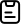 Nemzeti, Kbt. 117. § Saját beszerzési szabályok alkalmazása részvételi szakasz nélkül – EKR000Közbeszerzés tárgya:Ajánlatkérő neve:VP6-7.2.1.1-20 kódszámú Helyi termékértékesítést szolgáló piacok infrastrukturális- és eszköz fejlesztése tárgyú projektben „Helyi termelői piac fejlesztése Derecskén” című eszközbeszerzésDerecske Város ÖnkormányzataEljárást megindító felhívásEljárást megindító felhívásA Kbt. 112. § (1) bekezdés a) pont szerinti eljárások esetében.szakasz: AjánlatkérőNév és címek (jelölje meg az eljárásért felelős összes ajánlatkérőt)Közös közbeszerzésKommunikációAz ajánlatkérő típusaFő tevékenységszakasz: TárgyMeghatározásA közbeszerzés ismertetéseszakasz: Jogi, gazdasági, pénzügyi és műszaki információkRészvételi feltételekIII.1.1) Kizáró okok és a szakmai tevékenység végzésére vonatkozó alkalmasságValamennyi részajánlat tekintetébenA kizáró okok felsorolása: Az eljárásban nem lehet ajánlattevő, alvállalkozó és nem vehet részt az alkalmasság igazolásában olyan gazdasági szereplő, akivel szemben a Kbt. 62. § (1) – (2) felsorolt kizáró okok fennállnak. A Kbt. 74. § (1) bekezdés a) és b) pontja alapján az ajánlatkérőnek ki kell zárnia az eljárásból azt az ajánlattevőt, alvállalkozót vagy az alkalmasság igazolásában részt vevő szervezetet, aki a) az előírt kizáró okok hatálya alá tartozik; b) részéről az előírt kizáró ok az eljárás során következett be.Az igazolási módok felsorolása és rövid leírása:Valamennyi részajánlat tekintetében:Ajánlattevőnek a Rendelet 17. § (1) bekezdésében foglaltak alapján csatolnia kell a kizáró okok fenn nem állásáról szóló egyszerű nyilatkozatát, valamint a Kbt. 62. § (1) bekezdés k) pont kb) alpontjára vonatkozóan - a Rendelet 8. § i) pont ib) alpontjában és a 10. § g) pont gb) alpontjában foglaltak szerinti – dokumentumot, továbbá igazolnia kell, hogy nem áll csődeljárás, felszámolás vagy végelszámolás alatt.Az ajánlattevő, az alvállalkozója és adott esetben az alkalmasság igazolásában részt vevő más szervezet vonatkozásában a Kbt. 67. § (4) bekezdése és a Rendelet 17. § (2) bekezdése szerinti nyilatkozatot köteles benyújtani a Kbt. 62. § (1)-(2) bekezdés pontjában foglalt kizáró okok hiányáról.Ajánlatkérő elfogadja, ha az ajánlattevő a korábbi közbeszerzési eljárásában felhasznált egységes európai közbeszerzési dokumentumot nyújt be, feltéve, hogy az abban foglalt információk megfelelnek a valóságnak, és tartalmazzák az ajánlatkérő által a kizáró okok tekintetében megkövetelt információkat. A kizáró okok tekintetében becsatolt nyilatkozatok tekintetében Ajánlatkérő elfogadja az ajánlattételi felhívás feladásánál régebbi keltezésű nyilatkozatokat is, figyelemmel a 321/2015. (X.30.) Kormányrendelet 1. § (7) bekezdésére.Ajánlatkérő felhívja ajánlattevő figyelmét a Kbt. 64. § (1) és (2), valamint a Kbt. 114. § (2) bekezdéseinek alkalmazására.Szakmai tevékenység végzésére vonatkozó alkalmasság előírása [Kbt. 65. § (1) bekezdés c) pont]: Szakmai tevékenység végzésére vonatkozó alkalmasság igazolása: Gazdasági és pénzügyi alkalmasságAz igazolási módok felsorolása és rövid leírása: ajánlatkérő nem ír elő. Műszaki, illetve szakmai alkalmasságAz igazolási módok felsorolása és rövid leírása:Valamennyi részajánlat tekintetében:M.1) A referenciára vonatkozó feltételnek a közös ajánlattevők együttesen is megfelelhetnek. Az ajánlattevők a Kbt. 65. § (1) bekezdés b) pont szerinti alkalmassági feltételnek bármely más szervezet vagy személy kapacitására támaszkodva is megfelelhetnek, a közöttük fennálló kapcsolat jogi jellegétől függetlenül. A Kbt. 65. § (1) bekezdés b) pont tekintetében a Kbt. 65. § (7), (9) illetve a Kbt. 69. § (11a) bekezdésében foglaltak az irányadók.  Ugyanakkor az a szervezet (személy), amelynek adatait az ajánlattevő a Kbt. 65. § (1) bekezdés a) pont szerinti alkalmasság igazolásához felhasználja, a Ptk. 6:419. §-ában foglaltak szerint kezesként felel az ajánlatkérőt az ajánlattevő teljesítésének elmaradásával vagy hibás teljesítésével összefüggésben ért kár megtérítéséért. A Kbt. 65. § (2) bekezdésének megfelelően ajánlattevőnek a vonatkozó részek tekintetében be kell mutatnia, az ajánlati felhívás feladásától visszafelé számított 6 éven belül teljesített és legfeljebb kilenc éven belül megkezdett szállítási referenciáit. Az igazolás tartalmazza legalább a következő adatokat: a teljesítés ideje (kezdő és befejezési időpontja (év, hó, nap), a szerződést kötő másik fél megnevezése, címe, a szállítás megnevezése és mennyisége/összege, tárgya (úgy, hogy abból az alkalmassági feltételnek való megfelelés egyértelműen megállapítható legyen), továbbá nyilatkozni kell arról, hogy a teljesítés az előírásoknak és a szerződésnek megfelelően történt-e.)(321/2015. (X. 30.) Korm. rendelet 21. § (3) bekezdés a) pontja és a 23. § és 24. § (1) bekezdés szerint.)Alkalmassági minimumkövetelmény(ek):Valamennyi részajánlat tekintetében:M.1) Ajánlattevő a 321/2015. Korm. rend. 21. § (1a) bekezdésének, valamint 21/A §-nak megfelelően alkalmatlan a szerződés teljesítésére, amennyiben nem rendelkezik az ajánlati felhívás feladásától visszafelé számított 6 éven belül teljesített és legfeljebb kilenc éven belül megkezdett olyan referenciával, melynek keretében- az 1. részajánlat tekintetében legalább 17 db aluminium sátor, 5db faház, 1 db hűtőpult, 11 db raktári polc, 5 db mobil piaci asztal, 3 db szelektív hulladékgyűjtő edényzet szállítására,- a 2. részajánlat tekintetében olyan informatikai eszközök szállítására került sor, amely tartalmazott okostelefont, laptopot számítógépes egeret és nyomtatót,- a 3. részajánlat tekintetében legalább 6 900 000 Forint értékben gépjármű szállítására került sor,- a 4. részajánlat tekintetében legalább 1 170 000 Forint értékben okospad szállítására került sor,- az 5. részajánlat tekintetében legalább 5 kWp teljesítményű napelem szállítására és telepítésre került sor.A részvételre vonatkozó objektív szabályok és kritériumokA szabályok és kritériumok felsorolása, rövid ismertetése:Fenntartott szerződésekre vonatkozó információkA szerződés védett műhelyek és olyan gazdasági szereplők számára fenntartott, amelyek célja a fogyatékkal élő vagy hátrányos helyzetű személyek társadalmi és szakmai integrációjaA szerződés teljesítése védett munkahely-teremtési programok keretében történik. NEMA szerződés a Kbt. 114. § (11) bekezdése szerint fenntartott_ NEMA szerződés biztosítékai: Valamennyi részajánlat tekintetében:Az eladó a Ptk. 6:186. § (1) bekezdése alapján pénz fizetésére kötelezi magát arra az esetre, ha olyan okból, amelyért felelős megszegi a szerződést. Az eladó az alábbi szerződést biztosító mellékkötelezettségek vállalására köteles.A Ptk. 6:187. § (1)-(2) bekezdése alapján a teljesítés elmaradása esetére kikötött kötbér érvényesítése a teljesítés követelését kizárja. A késedelem esetére kikötött kötbér megfizetése nem mentesít a teljesítési kötelezettség alól. A jogosult a hibás teljesítés miatti kötbér mellett nem érvényesíthet szavatossági igényt.Szerződésszegésnek minősül különösen minden olyan magatartás vagy mulasztás, amelynek során bármelyik fél jogszabály, illetve a szerződés alapján őt terhelő bármely kötelezettségének teljesítését elmulasztja.Amennyiben az eladó a szerződést megszegi, kötbér fizetési és kártérítési felelősséggel tartozik, kivéve, ha bizonyítja, hogy a szerződés teljesítése során úgy járt el, ahogy az a gazdálkodó szervezettől az adott esetben elvárható.A fenti szerződésszegés következményei alól nem mentesít az a körülmény, hogy a szerződésszegést az eladó, mint gazdálkodó szervezet irányítására, felügyeletére jogosult szerv intézkedése okozza. Amennyiben az eladó neki felróhatóan késedelmesen teljesít, úgy a vevő késedelmi kötbérre jogosult. A késedelmi kötbér alapja a teljes nettó vételár, mértéke a teljesítési határidőtől számítva eredménytelenül eltelt napok alapján naptári naponként 1%, maximum a teljes nettó vételár 15%-a. A kötbérmaximum elérése esetén a vevő jogosult azonnali hatállyal felmondani a szerződést a kötbérmaximum kimerítését követő napon.Az eladó nem teljesítése (a teljesítés lehetetlenné válása, meghiúsulása, illetőleg a szerződés teljesítésének megtagadása) esetén, amennyiben a szerződés egyoldalú jognyilatkozattal történő megszüntetése bizonyíthatóan az eladónak felróható okból következik be, a vevő meghiúsulási kötbérre jogosult, melynek mértéke: a teljes nettó vételár 15%-a. Részbeni meghiúsulás esetén a meghiúsulási kötbér mértéke a meghiúsult résztevékenységre vonatkozó teljes nettó vételár 30 %-a. A kötbérmaximum elérése esetén a vevő jogosult azonnali hatállyal felmondani a szerződést a kötbérmaximum kimerítését követő napon.A vevő a felmerülő kötbért minden esetben kiszámlázza, és azt az eladó köteles 30 (harminc) napon belül a vevő részére megfizetni.A kötbér megfizetése nem érinti a vevő azon jogát, hogy a szerződésszegéssel okozott és a kötbér összegével nem fedezett kárának megtérítését követelje. Az eladó köteles azt megtéríteni a Ptk. 6:142. §-a szerint.A meghiúsulási kötbér érvényesítése esetén késedelmi kötbér az eladóval szemben nem érvényesíthető.A jótállási idő valamennyi részajánlat esetében min. 12 hónap. Az ellenszolgáltatás teljesítésének feltételei és / vagy hivatkozás a vonatkozó jogszabályi rendelkezésekre:Valamennyi részajánlat tekintetében:A Ptk. szerződést biztosító mellékkötelezettségekre vonatkozó szabályai irányadóak.Az ajánlattétel, a szerződés, az elszámolás és a kifizetések pénzneme: HUF.Ajánlatkérő sem előleget, sem foglalót nem biztosít.Az ajánlatkérő résszámlát nem biztosít. A nyertes ajánlattevő a teljesítésigazolás kézhezvétele után 1 db végszámlát állíthat ki. A számlához csatolni kell a sikeres átadás-átvételről szóló jegyzőkönyvet, valamint az 1-4. részajánlat esetében a szállítólevelet. A számlát 1 (egy) példányban kell benyújtani. Ajánlatkérőnek jogában áll a benyújtott számlát és annak valamennyi mellékletét felülvizsgálni. Ha az Ajánlatkérő részéről kifogás merül fel a benyújtott számlával vagy annak bármely mellékletével összefüggésben, úgy Ajánlatkérő köteles a kifogásolt dokumentumo(ka)t kézhezvételtől számított 10 napon belül visszajuttatni az Ajánlattevőhöz. Ebben az esetben az átutalási határidőt a korrigált dokumentum(ok) vevő általi kézhezvételétől kell számítani.Ajánlatkérő az átadás-átvételről szóló jegyzőkönyv, az 1-4. részajánlat tekintetében a szállítólevél és a teljesítésigazolás alapján szabályszerűen kiállított számla ellenében fizet. Ajánlattevő köteles a számlát a teljesítéstől számított 8 napon belül kiállítani, majd Ajánlatkérő részére eljuttatni. A számla tartalmára és formájára a hatályos számviteli szabályok rendelkezései az irányadók. Ajánlatkérő a számlát – a Ptk. 6:130. § (1)-(2) bekezdésében meghatározott szabályok szerint – annak kiállításától számított 30 napon belül egyenlíti ki utófinanszírozással.A teljesítésigazolás kiadására a Kbt. 135. (1) bekezdése az irányadó. Az ajánlatkérő felhívja az ajánlattevők figyelmét a Kbt. 135. § (6) bekezdésében foglaltakra is.A számla összegének az Ajánlatkérő általi késedelmes kiegyenlítése esetén megrendelő a Ptk. 6:155. § (1) bekezdése szerinti késedelmi kamatot köteles megfizetni az Ajánlattevőnek.Ajánlatkérő a Kbt. 27/A. § alapján köteles elfogadni és feldolgozni az olyan elektronikus számlákat, melyek megfelelnek az EN 16931-1:2017 számú európai szabványnak és az Európai Bizottság által e szabványhoz az Európai Unió Hivatalos Lapjában közzétett szintaxislistának.A szerződéssel kapcsolatos feltételekszakasz: EljárásMeghatározásAdminisztratív információkszakasz: Kiegészítő információkA közbeszerzés ismétlődő jellegére vonatkozó információkInformáció az elektronikus munkafolyamatokrólTovábbi információk:E hirdetmény feladásának dátuma:DERECSKE VÁROS ÖNKORMÁNYZAT KÉPVISELŐ-TESTÜLETEJEGYZŐKÖNYVI KIVONATKészült: Derecske Város Önkormányzat Képviselő-testületének 2021. augusztus 17-i rendkívüli nyílt ülésén felvett jegyzőkönyv alapján.61/2021. (VIII. 17.) KT számú határozatDerecske Város Önkormányzat Képviselő-testülete úgy határozott, - figyelemmel az EFOP-1.2.11-16 kódszámú, „Esély Otthon” című pályázati felhívásra – hogy az EFOP-1.2.11-16-2017-00057 kódszámú, „Esély Derecskén” című projekt keretében elkészített Cselekvési Programok felülvizsgálatát elfogadja.Felelős: Bordán Szabolcs polgármesterHatáridő: azonnal     Bordán Szabolcs s.k. 			Varsányiné dr. Antal Erzsébet s.k.        polgármester						jegyzőA kivonat hiteléül:Derecske 2021. augusztus 18.Varsányiné dr. Antal Erzsébetjegyző	DERECSKE VÁROS ÖNKORMÁNYZAT KÉPVISELŐ-TESTÜLETEJEGYZŐKÖNYVI KIVONATKészült: Derecske Város Önkormányzat Képviselő-testületének 2021. augusztus 17-i rendkívüli nyílt ülésén felvett jegyzőkönyv alapján.62/2021. (VIII. 17.) KT számú határozatDerecske Város Önkormányzat Képviselő-testülete úgy határozott, hogy - az EFOP-1.2.11-16-2017-00057 kódszámú, „Esély Derecskén” című projekt keretében elkészített – az előterjesztés mellékletét képező Ifjúsági stratégiát – elfogadja.A Képviselő-testület felkéri a Polgármestert, hogy a fenti döntéséről a Derecske Városi Művelődési Központ és Könyvtár Intézményvezetőjét tájékoztassa.Felelős: Bordán Szabolcs polgármesterHatáridő: azonnal    Bordán Szabolcs s.k. 			Varsányiné dr. Antal Erzsébet s.k.        polgármester						jegyzőA kivonat hiteléül:Derecske 2021. augusztus 18.Varsányiné dr. Antal ErzsébetjegyzőDERECSKE VÁROS ÖNKORMÁNYZAT KÉPVISELŐ-TESTÜLETEJEGYZŐKÖNYVI KIVONATKészült: Derecske Város Önkormányzat Képviselő-testületének 2021. augusztus 17-i rendkívüli nyílt ülésén felvett jegyzőkönyv alapján.63/2021. (VIII. 17.) KT számú határozatDerecske Város Önkormányzat Képviselő-testülete úgy határoz, hogy pályázatot nyújt be az alábbiak szerint: A pályázati konstrukció száma: „CERV-2021-CITIZENS-TOWN-TT”A projekt összes költsége: 30.000 EurTámogatás összege: 30.000 EurA projekt teljes költségére vonatkozó önkormányzati önrész számszerű összege: 0 FtA Képviselő-testület felhatalmazza a Polgármestert a pályázat előkészítésére, a pályázat benyújtásáraHatáridő: 2021. augusztus 26.Felelős: Bordán Szabolcs polgármester    Bordán Szabolcs s.k. 			Varsányiné dr. Antal Erzsébet s.k.        polgármester						jegyzőA kivonat hiteléül:Derecske 2021. augusztus 18.Varsányiné dr. Antal ErzsébetjegyzőDERECSKE VÁROS ÖNKORMÁNYZAT KÉPVISELŐ-TESTÜLETEJEGYZŐKÖNYVI KIVONATKészült: Derecske Város Önkormányzat Képviselő-testületének 2021. augusztus 17-i rendkívüli nyílt ülésén felvett jegyzőkönyv alapján.64/2021. (VIII. 17.) KT számú határozatDerecske Város Önkormányzat Képviselő-testülete úgy határoz, hogy a Derecskei Városgazdálkodási Nonprofit Korlátolt Felelősségű Társaság (székhelye: 4130 Derecske, Köztársaság út 90.) 1/1 arányú tulajdonát képező derecskei 3403/2 helyrajzi számú, „kivett beépítetlen terület” megjelölésű ingatlan telekhatáráig, az ingatlan ivóvíz ellátásának biztosítása céljából az ivóvízvezeték-hálózatot meg kívánja építtetni, amely beruházás érinti a Derecske Város Önkormányzata 1/1 arányú tulajdonát képező derecskei 518 helyrajzi számú, „kivett közterület” megjelölésű belterületi ingatlant (a valóságban Kandia utca), a derecskei 057/3 helyrajzi számú, „kivett közút” megjelölésű külterületi ingatlant, továbbá a Derecskei Városgazdálkodási Nonprofit Korlátolt Felelősségű Társaság  1/1 arányú tulajdonát képező derecskei 3402/4 helyrajzi számú ingatlant.Derecske Város Önkormányzatának Képviselő-testülete a közműberuházás megvalósítása érdekében a tervdokumentáció elkészítésére, valamint a kivitelezési munkák elvégzésére a Derecskei Városgazdálkodási Nonprofit Korlátolt Felelősségű Társasággal kíván vállalkozási szerződést kötni az alábbi díjak meghatározása mellett:- a tervezési munka díja:  nettó    400.000 Ft + ÁFA, bruttó    508.000 Ft- kivitelezési munka díja: nettó 7.200.000 Ft + ÁFA, bruttó 9.144.000 Ft___________________________________________________________Mindösszesen:	      nettó 7.600.000 Ft + ÁFA, bruttó 9.652.000 FtA Képviselő-testület a beruházás fedezetét, azaz bruttó 9.652.000 Ft-ot a Derecske Város Önkormányzata és intézményei 2021. évi költségvetésének felújítási kiadások előirányzat településfejlesztési projektek előirányzata terhére biztosítja.A Képviselő-testület felhatalmazza a Polgármestert a vállalkozási szerződés megkötésére. Felelős: Bordán Szabolcs polgármester Határidő: azonnal    Bordán Szabolcs s.k. 			Varsányiné dr. Antal Erzsébet s.k.        polgármester						jegyzőA kivonat hiteléül:Derecske 2021. augusztus 18.Varsányiné dr. Antal ErzsébetjegyzőDERECSKE VÁROS ÖNKORMÁNYZAT KÉPVISELŐ-TESTÜLETEJEGYZŐKÖNYVI KIVONATKészült: Derecske Város Önkormányzat Képviselő-testületének 2021. augusztus 17-i rendkívüli nyílt ülésén felvett jegyzőkönyv alapján.65/2021. (VIII. 17.) KT számú határozatDerecske Város Önkormányzat Képviselő-testülete úgy határozott, hogy támogatja a 484/2017. (XII.28.) Korm. rendelettel nemzetgazdasági szempontból kiemelt jelentőségű üggyé nyilvánított nagysebességű mobil hírközlésfejlesztésű projekt megvalósítását Berettyóújfalu-Derecske között.A Képviselő-testület hozzájárulását adja a közútkezelői és tulajdonosi hozzájárulás kiadásához.	
Felelős: Bordán Szabolcs polgármesterHatáridő: azonnal    Bordán Szabolcs s.k. 				Varsányiné dr. Antal Erzsébet s.k.        polgármester						jegyzőA kivonat hiteléül:Derecske 2021. augusztus 18.Varsányiné dr. Antal Erzsébetjegyző	DERECSKE VÁROS ÖNKORMÁNYZAT KÉPVISELŐ-TESTÜLETEJEGYZŐKÖNYVI KIVONATKészült: Derecske Város Önkormányzat Képviselő-testületének 2021. augusztus 26-i rendkívüli nyílt ülésén felvett jegyzőkönyv alapján.66/2021. (VIII. 26.) KT számú határozatDerecske Város Önkormányzat Képviselő-testülete elfogadja az alábbi napirendi pontok megtárgyalását:1./ A VP6-7.2.1.1-20 kódszámú Helyi termékértékesítést szolgáló piacok infrastrukturális- és eszköz fejlesztése tárgyú projektben „Helyi termelői piac fejlesztése Derecskén” című eszközbeszerzés tárgyú közbeszerzési eljárás megindítása	
Előadó: Bordán Szabolcs polgármester2./ „Külterületi helyi közutak fejlesztése Derecskén II.” pályázat benyújtásaElőadó: Bordán Szabolcs polgármester3./ Bajcsy-Zsilinszky utca aszfalt burkolat felújításával kapcsolatos döntés meghozatalaElőadó: Bordán Szabolcs polgármester    Bordán Szabolcs s.k. 				dr. Majoros Gabriella s.k.        polgármester					aljegyzőA kivonat hiteléül:Derecske 2021. augusztus 27.dr. Majoros GabriellaaljegyzőDERECSKE VÁROS ÖNKORMÁNYZAT KÉPVISELŐ-TESTÜLETEJEGYZŐKÖNYVI KIVONATKészült: Derecske Város Önkormányzat Képviselő-testületének 2021. augusztus 26-i rendkívüli nyílt ülésén felvett jegyzőkönyv alapján.67/2021. (VIII. 26.) KT számú határozatDerecske Város Önkormányzat Képviselő-testülete úgy határozott, hogy a 60/2021. (VIII. 17.) KT számú határozatát visszavonja.Felelős: -Határidő: -    Bordán Szabolcs s.k. 				dr. Majoros Gabriella s.k.        polgármester					aljegyzőA kivonat hiteléül:Derecske 2021. augusztus 27.dr. Majoros GabriellaaljegyzőDERECSKE VÁROS ÖNKORMÁNYZAT KÉPVISELŐ-TESTÜLETEJEGYZŐKÖNYVI KIVONATKészült: Derecske Város Önkormányzat Képviselő-testületének 2021. augusztus 26-i rendkívüli nyílt ülésén felvett jegyzőkönyv alapján.68/2021. (VIII. 26.) KT számú határozatDerecske Város Önkormányzat Képviselő-testülete – a jelen határozat mellékletét képező közbeszerzési dokumentáció elfogadásával – a közbeszerzésekről szóló 2015. évi CXLIII. törvény (a továbbiakban: Kbt.) 112. § (1) bekezdés a) pontja alapján, a Kbt. 117. § szerinti saját beszerzési szabályok alkalmazásával nyílt közbeszerzési eljárást indít a VP6-7.2.1.1-20 kódszámú Helyi termékértékesítést szolgáló piacok infrastrukturális- és eszköz fejlesztése tárgyú projektben „Helyi termelői piac fejlesztése Derecskén” című eszközbeszerzés tárgyú árubeszerzésre vonatkozóan.A Képviselő-testület felhatalmazza a Polgármestert, hogy a felelős akkreditált közbeszerzési szaktanácsadóként eljáró DR. BERECZ ORSOLYA Tanácsadó, Kereskedelmi és Szolgáltató Korlátolt Felelősségű Társaság (székhelye: 4028 Debrecen, Hadházi út 77.) közreműködésével a közbeszerzési eljárás megindításáról és a közbeszerzési eljárás szabályszerű lefolytatásáról gondoskodjon.A Képviselő-testület felkéri a Polgármestert, hogy az ajánlattételi határidő lejártát követően – a közbeszerzési eljárást lezáró döntés meghozatala érdekében – a Bíráló Bizottság és a felelős akkreditált közbeszerzési szaktanácsadó írásbeli szakvéleményét terjessze a Képviselő-testületé elé.Felelős: Bordán Szabolcs polgármesterHatáridő: a Kbt-ben foglalt határidők szerint    Bordán Szabolcs s.k. 				dr. Majoros Gabriella s.k.        polgármester					aljegyzőA kivonat hiteléül:Derecske 2021. augusztus 27.dr. Majoros GabriellaaljegyzőDERECSKE VÁROS ÖNKORMÁNYZAT KÉPVISELŐ-TESTÜLETEJEGYZŐKÖNYVI KIVONATKészült: Derecske Város Önkormányzat Képviselő-testületének 2021. augusztus 26-i rendkívüli nyílt ülésén felvett jegyzőkönyv alapján.69/2021. (VIII. 26.) KT számú határozatDerecske Város Önkormányzat Képviselő-testülete úgy határozott, hogy a 26/2021. (VII. 08.) KT számú határozatát visszavonja.Felelős: -Határidő: -    Bordán Szabolcs s.k. 				dr. Majoros Gabriella s.k.        polgármester					aljegyzőA kivonat hiteléül:Derecske 2021. augusztus 27.dr. Majoros Gabriella aljegyzőDERECSKE VÁROS ÖNKORMÁNYZAT KÉPVISELŐ-TESTÜLETEJEGYZŐKÖNYVI KIVONATKészült: Derecske Város Önkormányzat Képviselő-testületének 2021. augusztus 26-i rendkívüli nyílt ülésén felvett jegyzőkönyv alapján.70/2021. (VIII. 26.) KT számú határozatDerecske Város Önkormányzat Képviselő-testülete úgy határozott, hogy pályázatot nyújt be az alábbiak szerint: A pályázat címe: Külterületi helyi közutak fejlesztése Derecskén II.Pályázat által érintett helyrajzi számok: derecskei 057/3, 067/41, 0371, 0372, 0373/14A pályázati konstrukció száma: „VP6-7.2.1.1-21 Külterületi helyi közutak fejlesztése”A projekt összes költsége: 315.789.473 FtTámogatás összege: 300.000.000 FtA projekt teljes költségére vonatkozó önkormányzati önrész számszerű összege: 15.789.473 FtAz önkormányzat kötelezettséget vállal arra vonatkozóan, hogy a Vidékfejlesztési Program forrásból nyújtott támogatás elnyerése esetén az önkormányzati önrész összegét, 15.789.473 Ft-ot a 2021. évi költségvetési rendeletének településfejlesztési sorának terhére biztosítja.A Képviselő-testület felhatalmazza a Polgármestert a pályázat előkészítésére, a pályázat benyújtásáraHatáridő: 2021. szeptember 30.Felelős: Bordán Szabolcs polgármester    Bordán Szabolcs s.k. 				dr. Majoros Gabriella s.k.        polgármester					aljegyzőA kivonat hiteléül:Derecske 2021. augusztus 27.dr. Majoros Gabriella aljegyzőDERECSKE VÁROS ÖNKORMÁNYZAT KÉPVISELŐ-TESTÜLETEJEGYZŐKÖNYVI KIVONATKészült: Derecske Város Önkormányzat Képviselő-testületének 2021. augusztus 26-i rendkívüli nyílt ülésén felvett jegyzőkönyv alapján.71/2021. (VIII. 26.) KT számú határozatDerecske Város Önkormányzat Képviselő-testülete úgy határozott, hogy a Derecske Város Önkormányzatának 1/1 arányú tulajdonában álló, derecskei 2416 hrsz-ú, „kivett közterület” megjelölésű Bajcsy-Zsilinszky utca aszfaltburkolat felújítására a Derecske, Bajcsy-Zsilinszky u. 39. (0 + 528 km szelvény) és a Vadászház bejárata a Bajcsy-Zsilinszky u. 86. sz. (1 + 250 km szelvény) közötti szakaszának kivitelezési munkálataira vonatkozóan Vállalkozási Szerződést kíván kötni a Berettyó-Útép Kft.-vel (székhely: 4100 Berettyóújfalu, Széchenyi u. 59., képviseli: Kovács György ügyvezető), nettó 22.070.240 Ft + 5.958.965 Ft ÁFA, bruttó 28.029.205 Ft összegben. A Képviselő-testület felkéri a Polgármestert, hogy a nyertes vállalkozót a fenti döntésről tájékoztassa.Felkéri továbbá a Polgármestert a Vállalkozási Szerződés aláírására.Felelős: Bordán Szabolcs polgármester Határidő: azonnal    Bordán Szabolcs s.k. 				dr. Majoros Gabriella s.k.        polgármester					aljegyzőA kivonat hiteléül:Derecske 2021. augusztus 27.dr. Majoros Gabriella aljegyzőA közbeszerzés tárgya és mennyiségeCPV kódCPV kódIrányadó eljárásrend, tervezett eljárás típusaIrányadó eljárásrend, tervezett eljárás típusaIdőbeli ütemezésIdőbeli ütemezésIdőbeli ütemezésIdőbeli ütemezésSor kerül-e vagy sor került-e az adott közbeszerzéssel összefüggésben előzetes összesített tájékoztató közzétételéreA közbeszerzés tárgya és mennyiségeCPV kódCPV kódIrányadó eljárásrend, tervezett eljárás típusaIrányadó eljárásrend, tervezett eljárás típusaAz eljárás megindításának, illetve a közbeszerzés megvalósításának tervezett időpontjaAz eljárás megindításának, illetve a közbeszerzés megvalósításának tervezett időpontjaA szerződés teljesítésének várható időpontja vagy a szerződés időtartamaA szerződés teljesítésének várható időpontja vagy a szerződés időtartamaSor kerül-e vagy sor került-e az adott közbeszerzéssel összefüggésben előzetes összesített tájékoztató közzétételéreNemzeti közbeszerzési értékhatárt elérő, illetve meghaladó értékű közbeszerzésekNemzeti közbeszerzési értékhatárt elérő, illetve meghaladó értékű közbeszerzésekNemzeti közbeszerzési értékhatárt elérő, illetve meghaladó értékű közbeszerzésekNemzeti közbeszerzési értékhatárt elérő, illetve meghaladó értékű közbeszerzésekNemzeti közbeszerzési értékhatárt elérő, illetve meghaladó értékű közbeszerzésekNemzeti közbeszerzési értékhatárt elérő, illetve meghaladó értékű közbeszerzésekNemzeti közbeszerzési értékhatárt elérő, illetve meghaladó értékű közbeszerzésekNemzeti közbeszerzési értékhatárt elérő, illetve meghaladó értékű közbeszerzésekNemzeti közbeszerzési értékhatárt elérő, illetve meghaladó értékű közbeszerzésekNemzeti közbeszerzési értékhatárt elérő, illetve meghaladó értékű közbeszerzésekTOP-1.4.1-19 „Bölcsődei férőhelyek kialakítása, bővítése” elnevezésű építési beruházáshoz kapcsolódó kivitelezési feladatok ellátása45262690-445262690-4Kbt. 115. § szerinti nyílt eljárás2020. II. félév2020. II. félév2022. II. félév 2022. II. félév 2022. II. félév NemDerecske Város közvilágítási rendszerének korszerűsítése45000000-745000000-7Kbt. 115. § szerinti nyílt eljárás2020. április2020. április2020. december 31.2020. december 31.2020. december 31.NemUniós közbeszerzési értékhatárt elérő, illetve meghaladó értékű beszerzésekUniós közbeszerzési értékhatárt elérő, illetve meghaladó értékű beszerzésekUniós közbeszerzési értékhatárt elérő, illetve meghaladó értékű beszerzésekUniós közbeszerzési értékhatárt elérő, illetve meghaladó értékű beszerzésekUniós közbeszerzési értékhatárt elérő, illetve meghaladó értékű beszerzésekUniós közbeszerzési értékhatárt elérő, illetve meghaladó értékű beszerzésekUniós közbeszerzési értékhatárt elérő, illetve meghaladó értékű beszerzésekUniós közbeszerzési értékhatárt elérő, illetve meghaladó értékű beszerzésekUniós közbeszerzési értékhatárt elérő, illetve meghaladó értékű beszerzésekUniós közbeszerzési értékhatárt elérő, illetve meghaladó értékű beszerzésekA közbeszerzés tárgya és mennyiségeCPV kódIrányadó eljárásrend, tervezett eljárás típusaIdőbeli ütemezésIdőbeli ütemezésSor kerül-e vagy sor került-e az adott közbeszerzéssel összefüggésben előzetes összesített tájékoztató közzétételéreSor kerül-e vagy sor került-e az adott közbeszerzéssel összefüggésben előzetes összesített tájékoztató közzétételéreA közbeszerzés tárgya és mennyiségeCPV kódIrányadó eljárásrend, tervezett eljárás típusaAz eljárás megindításának, illetve a közbeszerzés megvalósításának tervezett időpontjaA szerződés teljesítésének várható időpontja vagy a szerződés időtartamaSor kerül-e vagy sor került-e az adott közbeszerzéssel összefüggésben előzetes összesített tájékoztató közzétételéreSor kerül-e vagy sor került-e az adott közbeszerzéssel összefüggésben előzetes összesített tájékoztató közzétételéreNemzeti közbeszerzési értékhatárt elérő, illetve meghaladó értékű közbeszerzésekNemzeti közbeszerzési értékhatárt elérő, illetve meghaladó értékű közbeszerzésekNemzeti közbeszerzési értékhatárt elérő, illetve meghaladó értékű közbeszerzésekNemzeti közbeszerzési értékhatárt elérő, illetve meghaladó értékű közbeszerzésekNemzeti közbeszerzési értékhatárt elérő, illetve meghaladó értékű közbeszerzésekNemzeti közbeszerzési értékhatárt elérő, illetve meghaladó értékű közbeszerzésekNemzeti közbeszerzési értékhatárt elérő, illetve meghaladó értékű közbeszerzésekVP6-7.2.1.1-20 kódszámú Helyi termékértékesítést szolgáló piacok infrastrukturális- és eszköz fejlesztése tárgyú projektben „Helyi termelői piac fejlesztése Derecskén” című eszközbeszerzés34928480-6    39000000-2    39711100-0    42923000-2    30200000-1    34130000-7    39134000-0    09331000-8    Kbt. 112. § (1) bekezdés a) pontja alapján a Kbt. 117. § szerinti saját beszerzési szabályok alkalmazásával nyílt közbeszerzési eljárás2021. augusztus5 hónap5 hónapNemUniós közbeszerzési értékhatárt elérő, illetve meghaladó értékű beszerzésekUniós közbeszerzési értékhatárt elérő, illetve meghaladó értékű beszerzésekUniós közbeszerzési értékhatárt elérő, illetve meghaladó értékű beszerzésekUniós közbeszerzési értékhatárt elérő, illetve meghaladó értékű beszerzésekUniós közbeszerzési értékhatárt elérő, illetve meghaladó értékű beszerzésekUniós közbeszerzési értékhatárt elérő, illetve meghaladó értékű beszerzésekUniós közbeszerzési értékhatárt elérő, illetve meghaladó értékű beszerzésekA közbeszerzés tárgya és mennyiségeCPV kódIrányadó eljárásrend, tervezett eljárás típusaIrányadó eljárásrend, tervezett eljárás típusaIdőbeli ütemezésIdőbeli ütemezésSor kerül-e vagy sor került-e az adott közbeszerzéssel összefüggésben előzetes összesített tájékoztató közzétételéreA közbeszerzés tárgya és mennyiségeCPV kódIrányadó eljárásrend, tervezett eljárás típusaIrányadó eljárásrend, tervezett eljárás típusaAz eljárás megindításának, illetve a közbeszerzés megvalósításának tervezett időpontjaA szerződés teljesítésének várható időpontja vagy a szerződés időtartamaSor kerül-e vagy sor került-e az adott közbeszerzéssel összefüggésben előzetes összesített tájékoztató közzétételéreNemzeti közbeszerzési értékhatárt elérő, illetve meghaladó értékű közbeszerzésekNemzeti közbeszerzési értékhatárt elérő, illetve meghaladó értékű közbeszerzésekNemzeti közbeszerzési értékhatárt elérő, illetve meghaladó értékű közbeszerzésekNemzeti közbeszerzési értékhatárt elérő, illetve meghaladó értékű közbeszerzésekNemzeti közbeszerzési értékhatárt elérő, illetve meghaladó értékű közbeszerzésekNemzeti közbeszerzési értékhatárt elérő, illetve meghaladó értékű közbeszerzésekNemzeti közbeszerzési értékhatárt elérő, illetve meghaladó értékű közbeszerzésekROHU425 „Joint Development of Human Resources in Cross-Border Area” elnevezésű projekthez kapcsolódó képzési feladatok ellátása80400000-880400000-8Kbt. 112. § (1) bekezdés a) pontja alapján a Kbt. 117. § szerinti saját beszerzési szabályok alkalmazásával nyílt közbeszerzési eljárás2020. II. félév13 hónapNemUniós közbeszerzési értékhatárt elérő, illetve meghaladó értékű beszerzésekUniós közbeszerzési értékhatárt elérő, illetve meghaladó értékű beszerzésekUniós közbeszerzési értékhatárt elérő, illetve meghaladó értékű beszerzésekUniós közbeszerzési értékhatárt elérő, illetve meghaladó értékű beszerzésekUniós közbeszerzési értékhatárt elérő, illetve meghaladó értékű beszerzésekUniós közbeszerzési értékhatárt elérő, illetve meghaladó értékű beszerzésekUniós közbeszerzési értékhatárt elérő, illetve meghaladó értékű beszerzésekHivatalos név:	Derecske Város Önkormányzata		Nemzeti azonosítószám	Postai cím:	Köztársaság út 87.Város:	Derecske	NUTS-kód:	HU321	Postai irányítószám:	4130	Ország:	Magyarország Kapcsolattartó személy:	Dr.	Berecz		Orsolya		ZsuzsaE-mail:	drbereczorsolya@gmail.com	Telefon:	+36 204101981	Fax: +36 14801180Internetcím(ek)Az ajánlatkérő általános címe:https://derecske.hu/ A felhasználói oldal címe: https://derecske.hu/	Lebonyolító szerv(ek) adataiA szerződés közös közbeszerzés formájában valósul meg.	NemTöbb ország részvételével megvalósuló közös közbeszerzés.	NemA szerződést központi beszerző szerv ítéli oda.	NemA közbeszerzési dokumentáció korlátozás nélkül, teljes körűen, közvetlenül és díjmentesen elérhető a következő	Igen címen:A közbeszerzési dokumentációhoz történő hozzáférés korlátozott:	NemTovábbi információ a következő helyről érhető el: https://ekr.gov.hu/portal/kozbeszerzes/eljarasok/További információ a következő címen szerezhető bea fent említett cím:	Igenmásik cím: (adjon meg másik címet)	NemAz ajánlat vagy részvételi jelentkezés benyújtandóelektronikusan:	Igen	https://ekr.gov.hu/portal/kozbeszerzes/eljarasok/ a fent említett címre:			Igena következő címre: (adjon meg másik címet)	NemAz elektronikus kommunikáció olyan eszközök és berendezések használatát igényli, amelyek nem általánosan	Nem hozzáférhetők:Ajánlatkérő típusa:	Regionális/helyi szintűFő tevékenység:	Általános közszolgáltatásokElnevezés: VP6-7.2.1.1-20 kódszámú Helyi termékértékesítést szolgáló piacok infrastrukturális- és eszköz fejlesztése tárgyú projektben „Helyi termelői piac fejlesztése Derecskén” című eszközbeszerzés Fő CPV-kód: 1. részajánlat:34928480-6    Hulladék- és szeméttároló konténerek és kukák39000000-2    Bútorok (beleértve irodai bútorok), lakberendezési cikkek, háztartási berendezések (kivéve világítás) és tisztítótermékek39711100-0    Hűtő- és fagyasztógépek42923000-2    Mázsálóberendezés és mérleg2. részajánlat:30200000-1    Számítógépek és tartozékaik3. részajánlat:34130000-7    Áruszállító gépjárművek4. részajánlat:39134000-0    Számítógépes bútor5. részajánlat:09331000-8    NapelemekA szerződés típusa:	ÁrubeszerzésA közbeszerzés rövid ismertetése:VP6-7.2.1.1-20 kódszámú Helyi termékértékesítést szolgáló piacok infrastrukturális- és eszköz fejlesztése tárgyú projekt keretében Derecskén helyi termelői piac működtetéséhez beszerzésre kerülnek eszközök, gépjármű valamint napelemes rendszer kerül bővítésre.A termékek részletes listáját és ismertetését a közbeszerzési dokumentáció elválaszthatatlan részét képező árazatlan költségvetés – Műszaki Leírás tartalmazza.Becsült érték:Érték áfa nélkül:	Pénznem:(ÁFA nélkül; Keretmegállapodás vagy dinamikus beszerzési rendszer esetében a szerződéseknek a keretmegállapodás vagy dinamikus beszerzési rendszer teljes időtartamára vonatkozó becsült összértéke)Részekre bontásA beszerzés részekből áll	IGEN Elnevezés: VP6-7.2.1.1-20 kódszámú Helyi termékértékesítést szolgáló piacok infrastrukturális- és eszköz fejlesztése tárgyú projektben „Helyi termelői piac fejlesztése Derecskén” című eszközbeszerzésTovábbi CPV-kód(ok):Fő CPV-kód: 1. részajánlat:34928480-6    Hulladék- és szeméttároló konténerek és kukák39000000-2    Bútorok (beleértve irodai bútorok), lakberendezési cikkek, háztartási berendezések (kivéve világítás) és tisztítótermékek39711100-0    Hűtő- és fagyasztógépek42923000-2    Mázsálóberendezés és mérleg2. részajánlat:30200000-1    Számítógépek és tartozékaik3. részajánlat:34130000-7    Áruszállító gépjárművek4. részajánlat:39134000-0    Számítógépes bútor5. részajánlat:09331000-8    NapelemekElnevezés: VP6-7.2.1.1-20 kódszámú Helyi termékértékesítést szolgáló piacok infrastrukturális- és eszköz fejlesztése tárgyú projektben „Helyi termelői piac fejlesztése Derecskén” című eszközbeszerzésTovábbi CPV-kód(ok):Fő CPV-kód: 1. részajánlat:34928480-6    Hulladék- és szeméttároló konténerek és kukák39000000-2    Bútorok (beleértve irodai bútorok), lakberendezési cikkek, háztartási berendezések (kivéve világítás) és tisztítótermékek39711100-0    Hűtő- és fagyasztógépek42923000-2    Mázsálóberendezés és mérleg2. részajánlat:30200000-1    Számítógépek és tartozékaik3. részajánlat:34130000-7    Áruszállító gépjárművek4. részajánlat:39134000-0    Számítógépes bútor5. részajánlat:09331000-8    NapelemekElnevezés: VP6-7.2.1.1-20 kódszámú Helyi termékértékesítést szolgáló piacok infrastrukturális- és eszköz fejlesztése tárgyú projektben „Helyi termelői piac fejlesztése Derecskén” című eszközbeszerzésTovábbi CPV-kód(ok):Fő CPV-kód: 1. részajánlat:34928480-6    Hulladék- és szeméttároló konténerek és kukák39000000-2    Bútorok (beleértve irodai bútorok), lakberendezési cikkek, háztartási berendezések (kivéve világítás) és tisztítótermékek39711100-0    Hűtő- és fagyasztógépek42923000-2    Mázsálóberendezés és mérleg2. részajánlat:30200000-1    Számítógépek és tartozékaik3. részajánlat:34130000-7    Áruszállító gépjárművek4. részajánlat:39134000-0    Számítógépes bútor5. részajánlat:09331000-8    NapelemekII.2.3) A teljesítés helye:NUTS-kód: HU321II.2.3) A teljesítés helye:NUTS-kód: HU321II.2.3) A teljesítés helye:NUTS-kód: HU321A teljesítés helye:	4130 Derecske, Makkay János tér 74. hrsz.II.2.4) A közbeszerzés mennyisége:VP6-7.2.1.1-20 kódszámú Helyi termékértékesítést szolgáló piacok infrastrukturális- és eszköz fejlesztése tárgyú projekt keretében Derecskén helyi termelői piac működtetéséhez beszerzésre kerülnek eszközök, gépjármű valamint napelemes rendszer kerül bővítésre.1. részajánlat (Piaci eszközök)- Alumínium sátor 3x3 m 15 db- Alumínium sátor 3*6 m 15 db- Nagy 8*20 m sátor 1 db- Árusító faház hőszigetelt 3*3 m 10 db- Fagyasztó/ hűtő sziget 3,1m2 kirakó felületű 1 db- Álló üvegajtós hűtő vitrin 620x635x1935 10 db- Fekvő hűtőpult 2010x1164x1230 5 db- Mobil kézmosó 10 db- Raktári polc 20 db- üveges pult hűtés nélküli 3 db- Kiállító üveg asztal 700x900x300 hűtés nélküli 3 db- Szélfogó térelválasztó kül és beltéri paraván 200*600cm 10 db- mérleges béka 2000 Kg teherbírású 2 db- Játszósarok 1 db- Teraszfűtő gomba 3 db- Mobil piaci asztal 125x88x70 cm zárható robosztus kivitelű 10 db- Fém öltöző szekrény 2 ajtós Hosszúajtós kivitelű 1 db- Fém tisztítószer tároló szekrény 1 db- Fém vegyszer és veszélyesanyag tároló szekrény 1500 x 750 x 400 1 db- Fém Irattároló szekrény 1500 x 750 x 400 mm 2 ajtós 1 db- Irodai forgószék 1 db- Fiókos irodai számítógépasztal 130 x 75 x 60 cm 1 db- Hitelesített digitális bolti mérleg 15 kg méréshatárral 2 db- Hitelesített digitális lapmérleg 1500 kg méréshatárral 1 db- Egytárcsás súrológép 1 db- Ládamosó gép. LM.200 típusú, teljesítmény 200-250 db/ó. Fertőtlenítő mosás 1 db- Mobil szelektív hulladékgyűjtő fém 75 literes 6 dbA nyertes ajánlattevő feladata a ládamosó gép és a takarítógép használatához, továbbá a nagy sátor felállításához kapcsolódó oktatás megtartása.2. részajánlat (Informatikai eszközök)- Mobil telefon (apple iPhone SE 64 GB Single SIM) 1 db- Laptop (Laptop (15,6 col, FHD, core i5, 8 gb memória, 256 gbssd, geforce mx250, 1920*1080 pixel) 1 db- Vezetékes egér (3200 dps, vezetékes, optikai lézer, USB csatlakozó) 1 db- Lézernyomtató (színes, kétoldalas nyomtatás, maximum A3 lapméret, USB csatlakozó, WIFI) 1 db3. részajánlat (Gépjármű)- Áruszállító jármű (1 db új, első üzembehelyezésű Ford Transit Van FWD Trail 2.0 M6 185 LE)4. részajánlat (Okospad)- Okospad City klasszik háttámlás okospad induktív töltővel, led világítással 5 év garanciával 1 db5. részajánlat (Napelemes rendszer)- 1 db 10 kWp teljesítményű komplett napelemes (fotovoltaikus) rendszer telepítése, villamos hálózatra kapcsolása, mono vagy polikristályos napelemes rendszer, trapézlemez tetőre telepítve kompletten, 10 * 1 kWp-ra vetített rendszer egységből építve, 5,01 - 50,0 kWp teljesítmény közöttGrowatt EU-Solar 1 kW napelemes rendszer trapézlemezre kompletten, 5,1-10kW teljesítmény építéséig, mely tartalmaz Growatt invertert, Amerisolar napelem modult tetősíkból kiemelt tartószerkezeten, hálózati invertert, szolár kábel szettet és megfelelő keresztmetszetű AC oldali kábelezést védőcsőben ill. kábelcsatornában, szerelvényeket, DC és AC oldali Growatt típusú túláram és túlfeszültség védelmetA projekt keretében kizárólag olyan első üzembehelyezésű, a támogatási kérelem benyújtási időpontjához képest legfeljebb két éve gyártott gépek, berendezések beszerzése és beépítése támogatható, amely a támogatható tevékenység megvalósítását szolgálja.Valamennyi beépített technológiai elemnek, építőanyagnak, szerkezeti elemnek teljesítményigazolással kell rendelkeznie.A beszerezni kívánt eszközöknek meg kell felelniük a vonatkozó európai irányelveknek, szabványoknak, illetve az azokat harmonizáló magyar rendeleteknek, szabványoknak, környezetvédelmi előírásoknak.A projektben beszerzett eszközöket az érintett eszközök kereskedelmi forgalmával üzletszerűen foglalkozó, kereskedőnek vagy gyártónak minősülő szállítótól kell vásárolni, a vonatkozó jogszabályokban foglalt feltételek biztosítása mellett.Az eszköznek meg kell felelnie a hatályos szabványoknak és normáknak (a 272/2014. (XI.5.) Korm. rendelet 5. számú mellékletének 3.3.10.1.2. pontja alapján). Főszabály szerint új, kereskedelmi forgalomban, vagy gyártótól beszerezhető, első üzembehelyezésű gépek, technológiai berendezések, eszközök, anyagok beszerzése és beépítése támogatható. Az „új” jelző csak olyan beruházási jellegű termékeket illet meg, amelyeknél a kedvezményezett rendelkezik a vétel időpontjában (a számlakiállítás dátuma) kezdődő termékfelelősségi, garanciális és szavatossági jogainak érvényesíthetőségéhez szükséges, a gyártó és a forgalmazó által kibocsátott, hiteles dokumentumokkal (a 272/2014. (XI.5.) Korm. rendelet 5. számú mellékletének 3.3.10.1.5. pontja alapján). A projekt megvalósításához szükséges, az Sztv. 25. §-a szerinti immateriális javak (pl. szellemi termékek felhasználásának joga, licencek) Sztv. 47-51. §-a szerinti bekerülési értéke elszámolható (ideértve a bekerülési érték részét képező, esetlegesen a projektmegvalósítás időtartamán átnyúló 30 ún. üzemeltetés támogatási díjakat is), ( a 272/2014. (XI.5.) Korm. rendelet 5. számú mellékletének 3.3.10.3.1. pontja alapján).A termékek részletes listáját és ismertetését a közbeszerzési dokumentáció elválaszthatatlan részét képező árazatlan költségvetés – Műszaki Leírás tartalmazza.A teljesítés helye:	4130 Derecske, Makkay János tér 74. hrsz.II.2.4) A közbeszerzés mennyisége:VP6-7.2.1.1-20 kódszámú Helyi termékértékesítést szolgáló piacok infrastrukturális- és eszköz fejlesztése tárgyú projekt keretében Derecskén helyi termelői piac működtetéséhez beszerzésre kerülnek eszközök, gépjármű valamint napelemes rendszer kerül bővítésre.1. részajánlat (Piaci eszközök)- Alumínium sátor 3x3 m 15 db- Alumínium sátor 3*6 m 15 db- Nagy 8*20 m sátor 1 db- Árusító faház hőszigetelt 3*3 m 10 db- Fagyasztó/ hűtő sziget 3,1m2 kirakó felületű 1 db- Álló üvegajtós hűtő vitrin 620x635x1935 10 db- Fekvő hűtőpult 2010x1164x1230 5 db- Mobil kézmosó 10 db- Raktári polc 20 db- üveges pult hűtés nélküli 3 db- Kiállító üveg asztal 700x900x300 hűtés nélküli 3 db- Szélfogó térelválasztó kül és beltéri paraván 200*600cm 10 db- mérleges béka 2000 Kg teherbírású 2 db- Játszósarok 1 db- Teraszfűtő gomba 3 db- Mobil piaci asztal 125x88x70 cm zárható robosztus kivitelű 10 db- Fém öltöző szekrény 2 ajtós Hosszúajtós kivitelű 1 db- Fém tisztítószer tároló szekrény 1 db- Fém vegyszer és veszélyesanyag tároló szekrény 1500 x 750 x 400 1 db- Fém Irattároló szekrény 1500 x 750 x 400 mm 2 ajtós 1 db- Irodai forgószék 1 db- Fiókos irodai számítógépasztal 130 x 75 x 60 cm 1 db- Hitelesített digitális bolti mérleg 15 kg méréshatárral 2 db- Hitelesített digitális lapmérleg 1500 kg méréshatárral 1 db- Egytárcsás súrológép 1 db- Ládamosó gép. LM.200 típusú, teljesítmény 200-250 db/ó. Fertőtlenítő mosás 1 db- Mobil szelektív hulladékgyűjtő fém 75 literes 6 dbA nyertes ajánlattevő feladata a ládamosó gép és a takarítógép használatához, továbbá a nagy sátor felállításához kapcsolódó oktatás megtartása.2. részajánlat (Informatikai eszközök)- Mobil telefon (apple iPhone SE 64 GB Single SIM) 1 db- Laptop (Laptop (15,6 col, FHD, core i5, 8 gb memória, 256 gbssd, geforce mx250, 1920*1080 pixel) 1 db- Vezetékes egér (3200 dps, vezetékes, optikai lézer, USB csatlakozó) 1 db- Lézernyomtató (színes, kétoldalas nyomtatás, maximum A3 lapméret, USB csatlakozó, WIFI) 1 db3. részajánlat (Gépjármű)- Áruszállító jármű (1 db új, első üzembehelyezésű Ford Transit Van FWD Trail 2.0 M6 185 LE)4. részajánlat (Okospad)- Okospad City klasszik háttámlás okospad induktív töltővel, led világítással 5 év garanciával 1 db5. részajánlat (Napelemes rendszer)- 1 db 10 kWp teljesítményű komplett napelemes (fotovoltaikus) rendszer telepítése, villamos hálózatra kapcsolása, mono vagy polikristályos napelemes rendszer, trapézlemez tetőre telepítve kompletten, 10 * 1 kWp-ra vetített rendszer egységből építve, 5,01 - 50,0 kWp teljesítmény közöttGrowatt EU-Solar 1 kW napelemes rendszer trapézlemezre kompletten, 5,1-10kW teljesítmény építéséig, mely tartalmaz Growatt invertert, Amerisolar napelem modult tetősíkból kiemelt tartószerkezeten, hálózati invertert, szolár kábel szettet és megfelelő keresztmetszetű AC oldali kábelezést védőcsőben ill. kábelcsatornában, szerelvényeket, DC és AC oldali Growatt típusú túláram és túlfeszültség védelmetA projekt keretében kizárólag olyan első üzembehelyezésű, a támogatási kérelem benyújtási időpontjához képest legfeljebb két éve gyártott gépek, berendezések beszerzése és beépítése támogatható, amely a támogatható tevékenység megvalósítását szolgálja.Valamennyi beépített technológiai elemnek, építőanyagnak, szerkezeti elemnek teljesítményigazolással kell rendelkeznie.A beszerezni kívánt eszközöknek meg kell felelniük a vonatkozó európai irányelveknek, szabványoknak, illetve az azokat harmonizáló magyar rendeleteknek, szabványoknak, környezetvédelmi előírásoknak.A projektben beszerzett eszközöket az érintett eszközök kereskedelmi forgalmával üzletszerűen foglalkozó, kereskedőnek vagy gyártónak minősülő szállítótól kell vásárolni, a vonatkozó jogszabályokban foglalt feltételek biztosítása mellett.Az eszköznek meg kell felelnie a hatályos szabványoknak és normáknak (a 272/2014. (XI.5.) Korm. rendelet 5. számú mellékletének 3.3.10.1.2. pontja alapján). Főszabály szerint új, kereskedelmi forgalomban, vagy gyártótól beszerezhető, első üzembehelyezésű gépek, technológiai berendezések, eszközök, anyagok beszerzése és beépítése támogatható. Az „új” jelző csak olyan beruházási jellegű termékeket illet meg, amelyeknél a kedvezményezett rendelkezik a vétel időpontjában (a számlakiállítás dátuma) kezdődő termékfelelősségi, garanciális és szavatossági jogainak érvényesíthetőségéhez szükséges, a gyártó és a forgalmazó által kibocsátott, hiteles dokumentumokkal (a 272/2014. (XI.5.) Korm. rendelet 5. számú mellékletének 3.3.10.1.5. pontja alapján). A projekt megvalósításához szükséges, az Sztv. 25. §-a szerinti immateriális javak (pl. szellemi termékek felhasználásának joga, licencek) Sztv. 47-51. §-a szerinti bekerülési értéke elszámolható (ideértve a bekerülési érték részét képező, esetlegesen a projektmegvalósítás időtartamán átnyúló 30 ún. üzemeltetés támogatási díjakat is), ( a 272/2014. (XI.5.) Korm. rendelet 5. számú mellékletének 3.3.10.3.1. pontja alapján).A termékek részletes listáját és ismertetését a közbeszerzési dokumentáció elválaszthatatlan részét képező árazatlan költségvetés – Műszaki Leírás tartalmazza.A teljesítés helye:	4130 Derecske, Makkay János tér 74. hrsz.II.2.4) A közbeszerzés mennyisége:VP6-7.2.1.1-20 kódszámú Helyi termékértékesítést szolgáló piacok infrastrukturális- és eszköz fejlesztése tárgyú projekt keretében Derecskén helyi termelői piac működtetéséhez beszerzésre kerülnek eszközök, gépjármű valamint napelemes rendszer kerül bővítésre.1. részajánlat (Piaci eszközök)- Alumínium sátor 3x3 m 15 db- Alumínium sátor 3*6 m 15 db- Nagy 8*20 m sátor 1 db- Árusító faház hőszigetelt 3*3 m 10 db- Fagyasztó/ hűtő sziget 3,1m2 kirakó felületű 1 db- Álló üvegajtós hűtő vitrin 620x635x1935 10 db- Fekvő hűtőpult 2010x1164x1230 5 db- Mobil kézmosó 10 db- Raktári polc 20 db- üveges pult hűtés nélküli 3 db- Kiállító üveg asztal 700x900x300 hűtés nélküli 3 db- Szélfogó térelválasztó kül és beltéri paraván 200*600cm 10 db- mérleges béka 2000 Kg teherbírású 2 db- Játszósarok 1 db- Teraszfűtő gomba 3 db- Mobil piaci asztal 125x88x70 cm zárható robosztus kivitelű 10 db- Fém öltöző szekrény 2 ajtós Hosszúajtós kivitelű 1 db- Fém tisztítószer tároló szekrény 1 db- Fém vegyszer és veszélyesanyag tároló szekrény 1500 x 750 x 400 1 db- Fém Irattároló szekrény 1500 x 750 x 400 mm 2 ajtós 1 db- Irodai forgószék 1 db- Fiókos irodai számítógépasztal 130 x 75 x 60 cm 1 db- Hitelesített digitális bolti mérleg 15 kg méréshatárral 2 db- Hitelesített digitális lapmérleg 1500 kg méréshatárral 1 db- Egytárcsás súrológép 1 db- Ládamosó gép. LM.200 típusú, teljesítmény 200-250 db/ó. Fertőtlenítő mosás 1 db- Mobil szelektív hulladékgyűjtő fém 75 literes 6 dbA nyertes ajánlattevő feladata a ládamosó gép és a takarítógép használatához, továbbá a nagy sátor felállításához kapcsolódó oktatás megtartása.2. részajánlat (Informatikai eszközök)- Mobil telefon (apple iPhone SE 64 GB Single SIM) 1 db- Laptop (Laptop (15,6 col, FHD, core i5, 8 gb memória, 256 gbssd, geforce mx250, 1920*1080 pixel) 1 db- Vezetékes egér (3200 dps, vezetékes, optikai lézer, USB csatlakozó) 1 db- Lézernyomtató (színes, kétoldalas nyomtatás, maximum A3 lapméret, USB csatlakozó, WIFI) 1 db3. részajánlat (Gépjármű)- Áruszállító jármű (1 db új, első üzembehelyezésű Ford Transit Van FWD Trail 2.0 M6 185 LE)4. részajánlat (Okospad)- Okospad City klasszik háttámlás okospad induktív töltővel, led világítással 5 év garanciával 1 db5. részajánlat (Napelemes rendszer)- 1 db 10 kWp teljesítményű komplett napelemes (fotovoltaikus) rendszer telepítése, villamos hálózatra kapcsolása, mono vagy polikristályos napelemes rendszer, trapézlemez tetőre telepítve kompletten, 10 * 1 kWp-ra vetített rendszer egységből építve, 5,01 - 50,0 kWp teljesítmény közöttGrowatt EU-Solar 1 kW napelemes rendszer trapézlemezre kompletten, 5,1-10kW teljesítmény építéséig, mely tartalmaz Growatt invertert, Amerisolar napelem modult tetősíkból kiemelt tartószerkezeten, hálózati invertert, szolár kábel szettet és megfelelő keresztmetszetű AC oldali kábelezést védőcsőben ill. kábelcsatornában, szerelvényeket, DC és AC oldali Growatt típusú túláram és túlfeszültség védelmetA projekt keretében kizárólag olyan első üzembehelyezésű, a támogatási kérelem benyújtási időpontjához képest legfeljebb két éve gyártott gépek, berendezések beszerzése és beépítése támogatható, amely a támogatható tevékenység megvalósítását szolgálja.Valamennyi beépített technológiai elemnek, építőanyagnak, szerkezeti elemnek teljesítményigazolással kell rendelkeznie.A beszerezni kívánt eszközöknek meg kell felelniük a vonatkozó európai irányelveknek, szabványoknak, illetve az azokat harmonizáló magyar rendeleteknek, szabványoknak, környezetvédelmi előírásoknak.A projektben beszerzett eszközöket az érintett eszközök kereskedelmi forgalmával üzletszerűen foglalkozó, kereskedőnek vagy gyártónak minősülő szállítótól kell vásárolni, a vonatkozó jogszabályokban foglalt feltételek biztosítása mellett.Az eszköznek meg kell felelnie a hatályos szabványoknak és normáknak (a 272/2014. (XI.5.) Korm. rendelet 5. számú mellékletének 3.3.10.1.2. pontja alapján). Főszabály szerint új, kereskedelmi forgalomban, vagy gyártótól beszerezhető, első üzembehelyezésű gépek, technológiai berendezések, eszközök, anyagok beszerzése és beépítése támogatható. Az „új” jelző csak olyan beruházási jellegű termékeket illet meg, amelyeknél a kedvezményezett rendelkezik a vétel időpontjában (a számlakiállítás dátuma) kezdődő termékfelelősségi, garanciális és szavatossági jogainak érvényesíthetőségéhez szükséges, a gyártó és a forgalmazó által kibocsátott, hiteles dokumentumokkal (a 272/2014. (XI.5.) Korm. rendelet 5. számú mellékletének 3.3.10.1.5. pontja alapján). A projekt megvalósításához szükséges, az Sztv. 25. §-a szerinti immateriális javak (pl. szellemi termékek felhasználásának joga, licencek) Sztv. 47-51. §-a szerinti bekerülési értéke elszámolható (ideértve a bekerülési érték részét képező, esetlegesen a projektmegvalósítás időtartamán átnyúló 30 ún. üzemeltetés támogatási díjakat is), ( a 272/2014. (XI.5.) Korm. rendelet 5. számú mellékletének 3.3.10.3.1. pontja alapján).A termékek részletes listáját és ismertetését a közbeszerzési dokumentáció elválaszthatatlan részét képező árazatlan költségvetés – Műszaki Leírás tartalmazza.(az építési beruházás, árubeszerzés vagy szolgáltatás jellege és mennyisége, illetve az igények és követelmények meghatározása)II.2.5) Értékelési szempontokAz alábbiakban megadott szempontok:	Igen(az építési beruházás, árubeszerzés vagy szolgáltatás jellege és mennyisége, illetve az igények és követelmények meghatározása)II.2.5) Értékelési szempontokAz alábbiakban megadott szempontok:	IgenMinőségi szempont:	IgenMegnevezés	Súlyszám / JelentőségValamennyi részajánlat tekintetében:2. Kötelező 12 hónapon felül vállalt jótállás időtartama (hónapban) (min. 0 hónap, max. 24 hónap) / 51-4. részajánlat tekintetében:3. A teljesítésbe bevonásra kerül 1 fő olyan szakember, aki logisztikai és/vagy szállítmányozási feladatok ellátásában szerzett gyakorlattal rendelkezik (igen/nem) / 55. részajánlat tekintetében:3. A teljesítésbe bevonásra kerül 1 fő olyan szakember, aki napelemes rendszerek telepítésében szerzett gyakorlattal rendelkezik (igen/nem) / 10Költség szempont: Nem Ár szempontIgenKöltség szempont: Nem Ár szempontIgenMegnevezés	Súlyszám / Jelentőség1-4. részajánlat tekintetében:1. Nettó ajánlati ár (Ft-ban megadva)	905. részajánlat tekintetében:1. Nettó ajánlati ár (Ft-ban megadva)	85Ajánlatkérő(k) által meghatározott egyéb értékelési szempont:	NemBecsült érték:Érték áfa nélkül:	Pénznem:(keretmegállapodás vagy dinamikus beszerzési rendszer esetében ennek a résznek a keretmegállapodás vagy dinamikus beszerzési rendszer teljes időtartamára vonatkozó becsült összértéke)A szerződés, keretmegállapodás vagy dinamikus beszerzési rendszer időtartamaIdőtartam hónapban:	5vagy napban:vagy Kezdés dátuma –  Befejezés dátuma:		- A szerződés meghosszabbítható	NemAz ajánlattételre vagy részvételre felhívandó gazdasági szereplők számának korlátozására vonatkozó információA gazdasági szereplők tervezett száma (keretszáma):vagy Tervezett minimum:	/	Maximális szám:A jelentkezők számának korlátozására vonatkozó objektív szempontok:Változatokra (alternatív ajánlatokra) vonatkozó információkElfogadhatók változatok (alternatív ajánlatok)	NemOpciókra vonatkozó információOpciók:	NemAjánlatkérő(k) által meghatározott egyéb értékelési szempont:	NemBecsült érték:Érték áfa nélkül:	Pénznem:(keretmegállapodás vagy dinamikus beszerzési rendszer esetében ennek a résznek a keretmegállapodás vagy dinamikus beszerzési rendszer teljes időtartamára vonatkozó becsült összértéke)A szerződés, keretmegállapodás vagy dinamikus beszerzési rendszer időtartamaIdőtartam hónapban:	5vagy napban:vagy Kezdés dátuma –  Befejezés dátuma:		- A szerződés meghosszabbítható	NemAz ajánlattételre vagy részvételre felhívandó gazdasági szereplők számának korlátozására vonatkozó információA gazdasági szereplők tervezett száma (keretszáma):vagy Tervezett minimum:	/	Maximális szám:A jelentkezők számának korlátozására vonatkozó objektív szempontok:Változatokra (alternatív ajánlatokra) vonatkozó információkElfogadhatók változatok (alternatív ajánlatok)	NemOpciókra vonatkozó információOpciók:	NemAjánlatkérő(k) által meghatározott egyéb értékelési szempont:	NemBecsült érték:Érték áfa nélkül:	Pénznem:(keretmegállapodás vagy dinamikus beszerzési rendszer esetében ennek a résznek a keretmegállapodás vagy dinamikus beszerzési rendszer teljes időtartamára vonatkozó becsült összértéke)A szerződés, keretmegállapodás vagy dinamikus beszerzési rendszer időtartamaIdőtartam hónapban:	5vagy napban:vagy Kezdés dátuma –  Befejezés dátuma:		- A szerződés meghosszabbítható	NemAz ajánlattételre vagy részvételre felhívandó gazdasági szereplők számának korlátozására vonatkozó információA gazdasági szereplők tervezett száma (keretszáma):vagy Tervezett minimum:	/	Maximális szám:A jelentkezők számának korlátozására vonatkozó objektív szempontok:Változatokra (alternatív ajánlatokra) vonatkozó információkElfogadhatók változatok (alternatív ajánlatok)	NemOpciókra vonatkozó információOpciók:	NemInformáció az elektronikus katalógusokrólAz ajánlatokat elektronikus katalógus formájában kell benyújtani, vagy azoknak elektronikus katalógust kell tartalmazniuk: NEMEurópai uniós alapokra vonatkozó információkA közbeszerzés európai uniós alapokból finanszírozott projekttel és/vagy programmal kapcsolatos  Projekt száma vagy hivatkozási száma: IGEN3198276903 „Helyi termelői piac fejlesztése Derecskén”További információ:II.2.7) pont folytatása: Szerződéskötéstől számított 5 hónap.III.1.8) A nyertes közös ajánlattevők által létrehozandó gazdálkodó szervezet:AK projekttársaság létrehozását kizárja AT, közös AT-k vonatkozásában. Közös ajánlattétel esetén az ajánlatnak tartalmaznia kell a közös ajánlattételről szóló megállapodást a Kbt. 35. §-a szerint. III.1.5) "Fenntartott szerződésekre vonatkozó információk" ponthoz: Meghatározott  szakmára  (képzettségre) vonatkozó információk	(csak szolgáltatásmegrendelés esetében)A szolgáltatás teljesítése egy meghatározott szakmához (képzettséghez) van kötveA szerződés teljesítésével kapcsolatos feltételek:A szerződés teljesítésében közreműködő személyekkel kapcsolatos információAz ajánlattevőknek közölniük kell a szerződés teljesítésében közreműködő személyek nevét és szakképzettségét	Az eljárás fajtájaTárgyalásokat is magában foglaló eljárás.	NemKeretmegállapodásra vagy dinamikus beszerzési rendszerre vonatkozó információkA hirdetmény keretmegállapodás megkötésére irányul	NemKeretmegállapodás egy ajánlattevővel Keretmegállapodás több ajánlattevővelA keretmegállapodás résztvevőinek tervezett maximális létszáma:A hirdetmény dinamikus beszerzési rendszer létrehozására irányul	NemA dinamikus beszerzési rendszert további beszerzők is alkalmazhatják	Nem Keretmegállapodás esetében – a négy évet meghaladó időtartam indoklása:A megoldások, illetve ajánlatok számának a tárgyalás megtartásával indított eljárás során történő csökkentésére irányuló információTöbb fordulóban lebonyolítandó tárgyalások igénybe vétele annak érdekében, hogy fokozatosan csökkentsék a	Nem megvitatandó megoldások, illetve a megtárgyalandó ajánlatok számát.Információ a tárgyalásrólA tárgyalás lefolytatásának menete és az ajánlatkérő által előírt alapvető szabályai:	(kivéve a tárgyalás nélkül indított eljárást)Az  első tárgyalás időpontja:	(egy szakaszos tárgyalásokat is magában foglaló eljárás esetén)Ajánlatkérő fenntartja a jogot arra, hogy a szerződést az eredeti ajánlat alapján, tárgyalások lefolytatása nélkül ítélje Nem oda.IV.1.5) Elektronikus árlejtésre vonatkozó információkElektronikus árlejtést fognak alkalmazni	NemIV.2.1) Az adott eljárásra vonatkozó korábbi közzétételA hirdetmény száma a Közbeszerzési Értesítőben:(KÉ-szám/évszám)Ajánlattételi vagy részvételi határidőDátum, helyi idő:	2021……………..	10:00	óra/percAz ajánlattételi vagy részvételi felhívás kiválasztott jelentkezők részére történő megküldésének tervezett napja (részvételi felhívás esetében)Dátum:Azok a nyelvek, amelyeken az ajánlatok vagy részvételi jelentkezések benyújthatók:HUAz ajánlati kötöttség minimális időtartama: (ajánlati felhívás esetében)Az ajánlati kötöttség végső dátuma:vagy Az időtartam hónapban:	vagy napban:	30a következő dátumtól számítva:	2021………..Az ajánlatok vagy részvételi jelentkezések felbontásának feltételeiDátum, helyi idő:	2021…………	12:00	óra/percHely: Az ajánlatok benyújtására és felbontására a 424/2017. (XII. 19.) Korm. rendelet 15. §-a és a Kbt. 68. §-a irányadó. Információk a jogosultakról és a bontási eljárásról:Az ajánlatok benyújtására és felbontására a 424/2017. (XII. 19.) Korm. rendelet 15. §-a irányadó.A közbeszerzés ismétlődő jellegű:	NemA megrendelés elektronikus úton történik:	igenElektronikusan benyújtott számlákat elfogadnak:	IGENA fizetés elektronikus úton történik:	IgenAz ajánlatok értékelési szempontok szerinti tartalmi elemeinek értékelése során adható pontszám:0	-	10A módszer(ek) meghatározása, amellyel megadja a VI.3.1) pont szerinti ponthatárok közötti pontszámot:1.	Az ajánlatok az ajánlati felhívás II.2.5) pontjában foglaltak alapján a Kbt. 76. § (2) bekezdés c) pontja szerint gazdaságilag legelőnyösebb ajánlat kerül elbírálásra.Az ajánlatok értékelési részszempontok szerinti tartalmi elemeinek értékelése során adható pontszám alsó és felső határa: 0-10 pont (az adható pontszámot Ajánlatkérő két tizedes jegyre kerekíti).Az ajánlatok értékelése a Miniszterelnökség által kibocsátott útmutatóban [lásd: KÉ 2020. évi 60. szám; 2020. március 25.] foglaltak szerint történik az alábbiak szerint.A módszerek meghatározása, amellyel a fentiek szerinti ponthatárok közötti pontszám megadásra kerül:Valamennyi részajánlat tekintetében:1.	Nettó ajánlati ár (Ft-ban megadva, súlyszám: 90 / 85)Ezen értékelési részszempont esetén az összehasonlítás alapját az Ajánlattevő által megajánlott nettó ajánlati árnak a mértéke képezi. Az 1. értékelési részszempont esetén a legalacsonyabb összegű nettó ajánlati árat tartalmazó (legkedvezőbb) ajánlat kapja a maximális bírálati pontszámot, a többi ajánlat bírálati pontszáma ehhez viszonyítva fordítottan arányosan, az alábbi képlet alkalmazásával kerül meghatározásra.P = Alegjobb / Avizsgált X (Pmax – Pmin) + Pminahol:P: a vizsgált ajánlati elem adott részszempontra vonatkozó pontszámaPmax: a pontskála felső határaPmin:	a pontskála alsó határaA legjobb: a legelőnyösebb ajánlat tartalmi elemeAvizsgált: a vizsgált ajánlat tartalmi elemeAz így meghatározott pontszámok az értékelési részszemponthoz tartozó megfelelő súlyszámmal kerülnek felszorzásra.2. Kötelező 12 hónapon felül vállalt jótállás időtartama (hónapban) (min. 0 hónap, max. 24 hónap, súlyszám: 5)A 2. értékelési szemponttal összefüggő ajánlati elemmel kapcsolatban Ajánlattevőnek azt az értéket kell a felolvasólapra beírnia, amellyel a kötelező 12 hónapos jótállási időn felül többet vagy ugyanannyit tudnak megajánlani (pld. amennyiben a jótállásra összesen 24 hónapot kívánnak megajánlani, akkor a felolvasólapon a „12 hó + … hó” cellába a kipontozott rész helyére 12 hónap többlet megajánlást kell szerepeltetnie). Amennyiben ajánlattevő nem kíván a minimálisan előírt időtartamon felül többletmegajánlást tenni, ebben az esetben 0 értéket kell a felolvasólapon feltűntetnie. Ekkor a minimális értékelési pontszámot (azaz 0 pontot) kapja az ajánlattevő.A magasabb érték a kedvezőbb.  A 0 hónap megajánlás, azaz a legkedvezőtlenebb ajánlati elem 0 pontot kap. A 12 hónap vagy annál kedvezőbb ajánlati elemet meghaladó megajánlások egyaránt a maximális értékelési pontszámot kapják.Ajánlatkérő a többlet megajánlás esetén az egyenes arányosítás módszerét alkalmazva az alábbi képlettel számítja ki ajánlattevő pontszámát: P = (Avizsgált – Aelvilegrosszabb) / (Aelvilegjobb – Aelvilegrosszabb) X (Pmax – Pmin) + Pminahol:P: a vizsgált ajánlati elem adott szempontra vonatkozó pontszámaPmax: a pontskála felső határa (10 pont)Pmin: a pontskála alsó határa (0 pont)Aelvilegjobb: az ajánlatkérő által a Kbt. 77. § (1) bekezdése alapján meghatározott legkedvezőbb érték, amire a maximális pontszámot adja (12 hónap)Aelvilegrosszabb: az ajánlatkérő által a Kbt. 77. § (1) bekezdése alapján meghatározott legkedvezőtlenebb érték, amire a minimális pontszámot adja (0 hónap)Avizsgált: a vizsgált ajánlat tartalmi eleme.Az így meghatározott pontszámok az értékelési részszemponthoz tartozó megfelelő súlyszámmal kerülnek felszorzásra.1-4. részajánlat tekintetében:3. A teljesítésbe bevonásra kerül 1 fő olyan szakember, aki logisztikai és/vagy szállítmányozási feladatok ellátásában szerzett gyakorlattal rendelkezik (igen/nem, súlyszám: 5)A 3. számú értékelési részszempont körében Ajánlatkérő azt értékeli, hogy az Ajánlattevő a szerződés teljesítéséhez bevon-e 1 fő olyan szakembert, aki logisztikai és/vagy szállítmányozási feladatok ellátásában szerzett gyakorlattal rendelkezik.A vállalás esetén adott pontszám: 10. Amennyiben ajánlattevő nem vállalja ezt, azaz „Nem” válasz esetén az adott pontszám: 0 pont. Az ajánlat Felolvasólapján a 3. számú értékelési részszempont tekintetében „Igen” vagy „Nem” megadása szükséges. Mindkét válasz esetén az ajánlatban nyilatkozat formájában az Ajánlattevőnek nyilatkoznia kell a vállalásról. 5. részajánlat tekintetében:3. A teljesítésbe bevonásra kerül 1 fő olyan szakember, aki napelemes rendszerek telepítésében szerzett gyakorlattal rendelkezik (igen/nem) / (súlyszám: 10)A 3. számú értékelési részszempont körében Ajánlatkérő azt értékeli, hogy az Ajánlattevő a szerződés teljesítéséhez bevon-e 1 fő olyan szakembert, aki napelemes rendszerek telepítésében szerzett gyakorlattal rendelkezik.A vállalás esetén adott pontszám: 10. Amennyiben ajánlattevő nem vállalja ezt, azaz „Nem” válasz esetén az adott pontszám: 0 pont. Az ajánlat Felolvasólapján a 3. számú értékelési részszempont tekintetében „Igen” vagy „Nem” megadása szükséges. Mindkét válasz esetén az ajánlatban nyilatkozat formájában az Ajánlattevőnek nyilatkoznia kell a vállalásról. A Kbt. 77. § (5) bekezdésével összhangban, ha több ajánlatnak azonos az összpontszáma az az ajánlat minősül a legkedvezőbbnek, amely a nem egyenlő értékelési pontszámot kapott értékelési szempontok közül a legmagasabb súlyszámú értékelési szempontra nagyobb értékelési pontszámot kapott. Ha a legkedvezőbb ajánlat így sem határozható meg Ajánlatkérő közjegyző jelenlétében sorsolást tart.Ajánlatkérő rögzíti, hogy a 2. és a 3. részajánlat tekintetében a 3. számú értékelési részszempont esetén a pontszámok torzításának elkerülése érdekében a képletbe akkor is a maximum vállalható érték kerül behelyettesítésre, amennyiben a legkedvezőbb ajánlat tartalmi eleme ennél kedvezőbb megajánlást tartalmaz.A pontszámokat ajánlatkérő két tizedes jegy pontossággal számolja ki.Ajánlattevőnek az 1. értékelési részszempontként feltüntetett egyösszegű ajánlati árat nettó forint értékben kell megadnia.Az ajánlatkérő a pontszámokat - törtek esetén - két tizedes jegyre kerekíti.A módszer(ek) meghatározása, amellyel megadja az értékelési részszempontok tekintetében a ponthatárok közötti pontszámot:Valamennyi részajánlat tekintetében:1. értékélési részszempont esetén: fordított arányosítás.2. értékelési részszempont esetén: egyenes arányosítás.3. értékelési részszempont esetén: pontozás módszere.Az ajánlati biztosítékAz eljárásban való részvétel ajánlati biztosíték adásához kötött: NEM Az ajánlati biztosíték mértéke:A befizetés helye: vagy az ajánlatkérő fizetési számlaszáma: Az ajánlati biztosíték befizetése (teljesítése) igazolásának módja:VI.3.4) További információk:Vonatkozó jogszabályok: - 2015. évi CXLIII. törvény - 2004. évi XXXIV. törvény - 2011. évi CXCV. törvény - 2013. évi V. törvény - 424/2017. (XII.19.) Korm. rendelet- 321/2015. (X. 30.) Korm. rendelet - 126/2016. (VI.7.) Korm. rendelet - 272/2014. Korm. rendelet 1. Az ajánlatkérő a közbeszerzési eljárást a 424/2017. (XII.19.) Korm. rendelet alapján létrehozott és a közbeszerzésekért felelős miniszter által üzemeltetett elektronikus közbeszerzési rendszerben (EKR) folytatja le. Tárgyi eljárásra történő jelentkezés előfeltétele az EKR rendszerben történő ajánlattevői regisztrációja összhangban a 424/2017. (XII. 19.) Korm. rendelet rendelkezéseivel. Az ajánlattevőknek az EKR 20. § (4) bekezdése alapján külön nem kell nyilatkozniuk a Kbt. 66. § (4) bekezdésében foglaltakról. A közbeszerzési dokumentumok rendelkezésre bocsátásának módja: Kbt. 57. § (1)-(2) bekezdése szerint, valamint a 424/2017. (XII.19.) Korm. rendelet vonatkozó bekezdései alapján elektronikus úton. A közbeszerzési dokumentumok a felhívás közzétételének időpontjától elérhetőek az EKR-ben. Az ajánlattevő jelen eljárás során alternatív ajánlatot nem tehet. Az ajánlat EKR-ben csatolt fedőlapján szerepelnie kell az ajánlattevő nevének és címének (székhelyének) továbbá jelen közbeszerzési eljárás megnevezésének: VP6-7.2.1.1-20 kódszámú Helyi termékértékesítést szolgáló piacok infrastrukturális- és eszköz fejlesztése tárgyú projektben „Helyi termelői piac fejlesztése Derecskén” című projekt.2. A 424/2017. (XII.19.) Korm. rendelet 5. § szakasza alapján Ajánlatkérő annak érdekében, hogy a gazdasági szereplők által benyújtott dokumentumok tartalmát meg tudja jeleníteni, a következőket írja elő az EKR-ben benyújtandó elektronikus dokumentumok jellemzőire, így különösen a fájlformátumra vonatkozó követelmények tekintetében:  szkennelt vagy elektronikus aláírással ellátott pdf fájl formátum;az árazott költségvetést a pdf fájl formátumon túl szerkeszthető xls fájlformátumban is köteles ajánlattevő benyújtani.3. Ponthatárok valamennyi részszempont esetében minden részajánlat tekintetében: 0 - 10 pont. 4. Ajánlatkérő jelen közbeszerzési eljárás során NEM alkalmazza a Kbt. 114. § (11) bekezdésben foglaltakat. 5. Az ajánlathoz csatolandó nyilatkozatok és dokumentumok: Kbt. 66. § (2) bek. szerinti nyilatkozat, Kbt. 66. § (5) bek. szerinti Felolvasólap, Kbt. 66. § (6) bek. a)-b) pontja szerinti nyilatkozat, Kbt. 67. § (4) bek. szerinti nyilatkozat, Kbt. 65. § (7)-(8) bekezdés szerinti nyilatkozat, Nyilatkozat alkalmassági követelményekre vonatkozóan, Nyilatkozat üzleti titokról, Nyilatkozat bemutatott szakemberekről, mindezek az EKR-ben alkalmazott elektronikus űrlap formájában.6. Ajánlattevőknek árazott költségvetést kell ajánlatukhoz csatolniuk a közbeszerzési dokumentumban meghatározottak szerint. Ajánlattevőnek ajánlatához szakmai ajánlatot kell benyújtania, melyből a minőség értékelésére alkalmas részszempontra tett megajánlása, vagyis a szakemberek neve egyértelműen megállapítható. Ajánlattevőnek ajánlatához szakmai ajánlatot kell benyújtania. E körben Ajánlattevőnek be kell nyújtania: - az Ajánlatkérő által kiadott árazatlan költségvetést, melyet ajánlattevő az előírt a tartalommal köteles kitölteni, melyet a szerződés teljesítésekor szállítani kíván, továbbá az előírt jótálláson felült vállalt többletjótállásról szóló nyilatkozatot. Szakmai ajánlat része a szakember megnevezése. 7. Amennyiben az ajánlattevő a Kbt. 65. § (7), illetve (9) bek. szerint kíván eljárni, csatolnia kell a Kbt. 65. § (7) bekezdésben előírt egyéb dokumentumokat. Ajánlattevőnek (közös ajánlattevőknek), illetőleg az alkalmasság igazolásában részt vevő más szervezetnek (személynek), vagy egyéb alvállalkozónak csatolnia kell az ajánlatot, illetőleg annak részét képező bármely nyilatkozatot aláíró cégjegyzésre vagy képviseletre jogosult személy(ei) aláírási címpéldányának (cégaláírási nyilatkozatának) vagy a cégnyilvánosságról, a bírósági cégeljárásról és a végelszámolásról szóló 2006. évi V. tv. 9. § (1) bekezdésében szereplő, ügyvéd, vagy kamarai jogtanácsos által ellenjegyzett aláírási mintának az egyszerű másolatát. Egyéni vállalkozó vagy magánszemély esetében a fenti dokumentum(ok) nem csatolandó(k).8. Ajánlatkérő ajánlati biztosítékot nem határoz meg jelen eljárással összefüggésben.9. Ajánlatkérő felhívja az ajánlattevők figyelmét, hogy több gazdasági szereplő közösen is nyújthat be ajánlatot. Közös ajánlattétel esetén a felek között létrejött megállapodást vagy szerződést kell az ajánlathoz csatolni, mellyel kapcsolatban az ajánlatkérő előírásait a Közbeszerzési Dokumentum tartalmazza.10. Közös ajánlattétel esetén az ajánlatban csatolni kell a Kbt. 35. § (2) bekezdése szerinti meghatalmazást tartalmazó okiratot. A meghatalmazásnak ki kell terjednie arra, hogy a közös ajánlattevők képviseletére jogosult gazdasági szereplő adott eljárás tekintetében az EKR-ben elektronikus úton teendő nyilatkozatok megtételekor az egyes közös ajánlattevők képviseletében eljárhat.11. Az alkalmasság igazolásához igénybe vett, az ajánlattevőn kívüli más szervezet részéről a Kbt. 65. § (7) bekezdése szerint csatolandó, kötelezettségvállalást tartalmazó okiratnak tartalmaznia kell a Kbt. 65. § (8) bekezdése szerinti szervezet részéről az ajánlattevő részére szóló meghatalmazást arra, hogy az EKR-ben elektronikus úton teendő nyilatkozatok megtételekor az adott szervezet képviseletében eljárhat.12. Amennyiben bármely, az ajánlathoz csatolt okirat, igazolás, nyilatkozat nem magyar nyelven került kiállításra, akkor az eredeti dokumentum mellett csatolandó a magyar fordítás is. Ajánlatkérő tehát nem várja el a szakfordításról és a tolmácsolásról szóló 24/1986. (VI. 26.) MT rendelet szerinti ajánlattevő általi hitelesített magyar fordítás becsatolását, azonban elfogadja a Kbt. 47. § (2) bekezdés szerinti fordítást is.13. Ajánlatkérő jelen eljárás során nem alkalmaz elektronikus árlejtést.14. Ajánlatkérő felhívja az ajánlattevők figyelmét, hogy nem teszi lehetővé, illetve nem követeli meg gazdálkodó szervezet (projekttársaság) létrehozását a szerződés teljesítése érdekében.15. Ajánlatkérő az eljárás során a hiánypótlás lehetőségét a Kbt. 71. § rendelkezéseinek megfelelően biztosítja.16. Ajánlatkérő 321/2015. (X. 30.) Korm. rendelet 30. § (4) bekezdés alapján felhívja az ajánlattevő figyelmét, hogy ajánlatkérő az ajánlattevő műszaki, gazdasági, pénzügyi illetve szakmai alkalmasságának feltételeit és igazolását a 321/2015. (X. 30.) Korm. rendelet 28. § (3) bekezdése alapján meghatározott minősítési szempontokhoz képest szigorúbban állapította meg. A szigorúbban megállapított feltételek az előírt M.1) , alkalmasságra vonatkoznak. 17. Az eljárás nyertese az az ajánlattevő, amely jelen felhívásban meghatározott értékelési szempont alapján a legkedvezőbb érvényes ajánlatot tette. Az ajánlatkérő a Kbt. 131. § (4) bekezdése alapján az eljárás nyertesének visszalépése esetén az ajánlatok értékelése során a következő legkedvezőbb ajánlatot tevőnek minősített ajánlattevővel köti meg a szerződést, amennyiben azt az ajánlatok elbírálásáról szóló írásbeli összegezésben megjelöli.18. Ajánlatkérő az eljárás eredményéről a Kbt. 79. § (2) bekezdés szerint tájékoztatja az ajánlattevőket. A szerződéskötés időpontjára a Kbt. 131. § (6) bekezdése az irányadó.19. Az ajánlatok összeállításával és benyújtásával kapcsolatban felmerült összes költség az ajánlattevőt terheli.20. A közbeszerzés nem ismétlődő jellegű.21. A szerződés EU alapokból finanszírozott projekttel és/vagy programmal kapcsolatos. A projekt forrása a VP6-7.2.1.1-20 azonosítószámú projekt, a támogatás mértéke 95%, önerő 5%.22. Ajánlatkérő jelen eljárás során nem alkalmazza a Kbt. 75. § (2) bekezdés e) pont szerinti eredménytelenségi okot.23. Jelen közbeszerzési eljárás a Kbt. 117. §-a alapján a Kbt. Második Részben foglalt szabályok által nem kötött, önálló eljárási szabályok kialakításával kerül lefolytatásra. A Kbt. 117. § szerinti önállóan kialakított eljárási szabályok a következők: Ajánlatkérő az eljárás során a Kbt. 112. § (1) a) pontja szerint jár el a nyílt eljárás szabályait alkalmazva, a Kbt. Második Részében foglaltaktól való alábbi eltérésekkel: a) Ajánlattételi határidő: AK az ajánlattételi határidőt az e hirdetmény feladásának napjától számított min. 10 naptári napban határozza meg. b) AK az eljárást megindító felhívást (AF) az eredeti ajánlattételi határidő lejártáig visszavonhatja, melyről egyidejűleg, közvetlenül tájékoztatja azokat a gazdasági szereplőket, akik az AK-nél az eljárás iránt érdeklődésüket jelezték vagy kiegészítő tájékoztatást kértek. c) AK nem alkalmazza a Kbt. 52. § (4)-(5) bekezdését. Ha nem hirdetményben közzétett, azaz AF-en kívüli közbeszerzési dokumentumok (KD) módosulnak és a megfelelő ajánlattételhez még ésszerű időtartam áll rendelkezésre (azaz min. 2 munkanap), AK nem köteles az ajánlattételi határidőt meghosszabbítani, AK hirdetményt ad fel a módosításról, a KD módosítását az AK az eredeti dokumentumokkal megegyező helyen, közvetlenül elektronikusan elérhetővé teszi. A KD-k módosításáról haladéktalanul és egyidejűleg értesíti AK valamennyi gazdasági szereplőt, akik az eljárás iránt érdeklődésüket az EKR-ben jelezték. d) Kieg. táj.: a kieg. tájékoztatás nyújtására a Kbt. 56. § (1)-(6) bekezdéseiben foglaltak az irányadóak azzal az eltéréssel, hogy a kieg. tájékoztatás-kérést legkésőbb az ajánlattételi határidő lejárta előtt 4 munkanappal lehet benyújtani, és AK a kieg. tájékoztatását az ajánlattételi határidő lejárta előtt 2 munkanappal adja meg. Ha a kieg.táj iránti kérelmet határidőn túl nyújtották be, AK-nak a válaszát nem kötelező megadnia, de megadhatja, amennyiben úgy ítéli  meg, hogy a későn érkezett kérdés megválaszolása a megfelelő ajánlattételhez szükséges. e) A Kbt. 55. § (1), (3)-(4) és (7) értelemszerűen alkalmazandóak az alábbi eltérésekkel: az AF-et módosító hirdetményt csak feladni kell az eredeti ajánlattételi határidőig, annak addig megjelennie nem kell. AK módosítási szándékáról és a módosító hirdetmény feladásáról az eredeti ajánlattételi határidő lejárta előtt írásban, közvetlenül, egyidejűleg tájékoztatja azokat, akik az AK-nál jelezték az érdeklődésüket, a módosító hirdetmény megjelenéséig az AK intézkedést nem tesz, döntést nem hoz, AK-höz iratokat beadni nem lehet. f) A kizáró okok igazolási módját az AF III.1.1) pontja tartalmazza. g) AK a Kbt. 67. § (1)-(2) bekezdését nem alkalmazza, helyette a jelen felhívás III.1.1) és III.1.3) pontjaiban foglaltak az irányadóak. h) Ajánlatkérő a Kbt. 69. § (4)-(9) bekezdéseiben foglalt rendelkezéseket nem alkalmazza, az ajánlatok bírálata egy lépcsőben, az ajánlatok részeként csatolt és adott esetben hiánypótolt dokumentumok alapján történik, utólagos igazolási procedúra nélkül. Az AT-nek az ajánlatában kell a 321/2015. (X.30.) Korm. rend. 21. § (1) a) pontjában foglaltaknak megfelelően részletesen igazolnia, hogy megfelel az AK által meghatározott M.1) alkalmassági követelménynek. M.1) alkalmassági feltétel igazolási módjára a 321/2015. (X.30.) Korm. rend. 23. §-a vonatkozik, melyre tekintettel az ajánlattevő, illetve az alkalmasság igazolásában részt vevő más szervezet nyilatkozatával, vagy a szerződést kötő másik fél által adott igazolással lehet igazolni.A Kbt. 81. § (3) bekezdésével ellentétben a kizáró okok és az alkalmassági követelmények igazolási módja tekintetében jelen felhívásban foglaltak az irányadók, azaz azokat az ajánlat részeként csatolni kell, beleértve jelen felhívás VI.3.4) pontjának 5. alpontjában szereplő dokumentumokat is. Jelen felhívásban és az Ajánlati dokumentációban említett Kbt. 69. § (11a) bekezdés második mondata azzal az eltéréssel irányadó jelen eljárásra, hogy az említett bekezdésben szereplő esetben a gazdasági szereplő az ajánlatban nyilatkozik arról, hogy mely korábbi eljárásban benyújtott igazolást kéri figyelembe venni a bírálat során.i) Ajánlatkérő figyelemmel a Kbt. 81. § (4)-(5) bekezdéseire az ajánlatok bírálatát – ideértve annak az aránytalanul alacsony ár vizsgálatára vonatkozó részét is – az ajánlatok értékelését követően végzi el. j) A Kbt. 80. § (1) b) szerinti esetben előzetes vitarendezés az ajánlattételi határidő lejártáig kezdeményezhető.24. Ajánlathoz csatolni kell az ajánlattevői nyilatkozatot a változásbejegyzési eljárásról (EKR elektronikus űrlap formájában).Az ajánlatnak tartalmaznia kell az ajánlattételi felhívásban külön ki nem emelt egyéb nyilatkozatokat, igazolásokat és más dokumentumokat, melyeket a Kbt. kötelezően előír.25. Ajánlatkérő helyszíni bejárást, illetve konzultációt nem tart.26. Annak meghatározását, hogy az ajánlatkérő alkalmazza-e a Kbt. 33-34. §-ait (fenntartott szerződés): nem.27. Az adott szerződésre vonatkozóan korábbi közzétételre sor került-e: nem.28. Jelen felhívásban és a Közbeszerzési Dokumentumban nem szabályozott kérdésekben a Kbt. az irányadó.29. Felelős Akkreditált Közbeszerzési Szaktanácsadó: Dr. Berecz Orsolya Zsuzsa. Lajstromszám: 00090. Levelezési cím: 4028 Debrecen, Hadházi út 81.30. "A megajánlott termék adatainak pontos megadásával kapcsolatosan Ajánlatkérő felhívja az ajánlattevők figyelmét a Közbeszerzési Döntőbizottság D .225/9/2009 számú határozatára: „A Döntőbizottság álláspontja
szerint egy meghatározott műszaki elvárást tartalmazó ajánlatkérői beszerzési igénynél kizárt
annak lehetősége, hogy ajánlattevők ún. biankó ajánlatot tegyenek, azaz ne közöljék, hogy mely
konkrét termékkel fognak teljesíteni. Ez az elvárás a beszerzés tárgyából és jellegéből
adódik, hiszen jelen eljárás tárgya árubeszerzés."	(A rendszer automatikusan tölti)